МІНІСТЕРСТВО ОСВІТИ І НАУКИ УКРАЇНИЗАПОРІЗЬКИЙ НАЦІОНАЛЬНИЙ УНІВЕРСИТЕТЮРИДИЧНИЙ ФАКУЛЬТЕТісторії і теорії держави та права(повна назва кафедри)Кваліфікаційна роботамагістра(рівень вищої освіти)НА ТЕМУ: ПРАВОВЕ РЕГУЛЮВАННЯ ФІНАНСОВОЇ ДІЯЛЬНОСТІ ПОЛІТИЧНИХ ПАРТІЙ У КОНТЕКСТІ ВПРОВАДЖЕННЯ ЄВРОПЕЙСЬКИХ ПРАВОВИХ СТАНДАРТІВВиконав: слухач магістратури, групи 8.0817-2спеціальності 081 Право, освітньої програми Правознавство(шифр і назва спеціальності)_____________Д.Р.Ваховська______________________(ініціали  та прізвище)Керівник: професор,  професор, д.ю.н. Удовика Л.Г. (посада, вчене звання, науковий ступінь, прізвище та ініціали)   Рецензент: доцент, доцент, к.ю.н. Макаренков О.Л.  (посада, вчене звання, науковий ступінь, прізвище та ініціали)   Запоріжжя – 2019МІНІСТЕРСТВО ОСВІТИ І НАУКИ УКРАЇНИЗАПОРІЗЬКИЙ НАЦІОНАЛЬНИЙ УНІВЕРСИТЕТФакультет  юридичний______________________________________________Кафедра історії і теорії держави та права______________________________Рівень вищої освіти магістр__________________________________________Спеціальність 081 Право___________________________________________(шифр і назва)ЗАТВЕРДЖУЮЗавідувач кафедри______________«_____»_____________20____рокуЗ  А  В  Д  А  Н  Н  ЯНА КВАЛІФІКАЦІЙНУ РОБОТУ СЛУХАЧЕВІ___Ваховська Діана Романівна _________________________________________(прізвище, ім’я, по батькові)Тема роботи (проекту) Правове регулювання фінансової діяльності політичних партій у контексті впровадження європейських правових стандартів керівник роботи _Удовика Лариса Григорівна, д.ю.н., професор (прізвище, ім’я, по батькові, науковий ступінь, вчене звання)затверджені наказом ЗНУ від «____»___________20___року ______________Строк подання роботи ___________________________________________Вихідні дані до роботи:  чинне українське законодавство,  європейські правові стандарти, монографії, статті у наукових фахових виданнях, довідкові видання, підзаконні нормативно-правові акти______________________________________Зміст розрахунково-пояснювальної записки: дослідити генезу і зарубіжний досвід правового регулювання фінансової діяльності політичних партій; охарактеризувати правові засад фінансової діяльності політичних партій в Україні; виявити проблеми й обгрунтувати перспективи правового регулювання фінансової діяльності політичних партій в Україні в контексті впровадження європейських правових стандартів.Перелік графічного матеріалу (з точним зазначенням обов’язкових креслень)___________________________________________________________Консультанти розділів роботи Дата видачі завдання____________________________________________КАЛЕНДАРНИЙ ПЛАНСлухач ________________  _______________________________________(підпис)				(ініціали та прізвище)Керівник роботи (проекту) _______________  ________________________(підпис)			(ініціали та прізвище)Нормоконтроль пройденоНормоконтролер _____________  __________________________________(підпис)			(ініціали  та прізвище)РЕФЕРАТВаховська Д.Р. Правове регулювання фінансової діяльності політичних партій у контексті впровадження європейських правових стандартів. Запоріжжя, 2019. 118 с.Кваліфікаційна робота складається зі 118 сторінок, містить 126 джерел використаної інформації.Світовий досвід переконливо свідчить, що взаємозв’язок грошей і діяльності політичних партій є однією з найболючіших проблем, різною мірою притаманною всім державам. У 60-х роках ХХ ст. фінансова діяльність політичних партій активізувалася внаслідок істотного зростання масштабів діяльності партій, створення ними розгалуженого постійного апарату, заснування власних освітніх, дослідницьких установ, інституцій, фондів, ЗМІ, залучення партіями значних коштів. Окрім того, розширення видів і форм діяльності партій стимулювало пошук партіями нових фінансових джерел, що супроводжувалося численними фінансовими аферами й політичними скандалами. Все очевиднішою ставала також істотна відмінність у фінансовій спроможності політичних партій, яка зумовлювала їх нерівність у політичному суперництві, спотворення політичної волі громадян. Найважливішими наслідками цього стало запровадження правового регулювання фінансової діяльності політичних партій та державне фінансування партій у зарубіжних країнах. Мета роботи полягає в дослідженні правового регулювання фінансової діяльності політичних партій у контексті впровадження європейських правових стандартів.Об’єктом кваліфікаційної роботи є суспільні відносини в сфері діяльності політичних партій в Україні. Предметом дослідження є правове регулювання фінансової діяльності політичних партій у контексті впровадження європейських правових стандартів.Методологічну основу роботи складають сукупність філософсько-світоглядних, загальнонаукових принципів і підходів та спеціально-наукових методів пізнання правових явищ, використання яких дало змогу отримати науково-обґрунтовані результати. Для проведення дослідження застосовані такі підходи й методи як, цивілізаційний, діалектичний, системно-структурний, порівняльно-правовий, аналіз, синтез, індукція, дедукція.ДЕРЖАВА, державне фінансування, ПОЛІТИЧНА ПАРТІЯ, ПОЛІТИЧНА СИСТЕМА, ПРАВОВЕ РЕГУЛЮВАННЯ, ЄВРОПЕЙСЬКІ ПРАВОВІ СТАНДАРТИ, ФІНАНСОВА ДІЯЛЬНІСТЬ SUMMARYVakhovskaya D. R Legal regulation of political activities of political parties in the context of implementation of European legal standards. Zaporizhzhia, 2019. 100 p.The qualification work consists of 100 pages, contains 126 sources of used information.World experience has convincingly shown that the interconnection of money and the activities of political parties is one of the most pressing problems, varying in degree to all countries. In the 60s of the twentieth century. political activities of political parties have intensified as a result of significant growth of the parties' activity, creation of a branched permanent apparatus, establishment of their own educational, research institutions, institutions, foundations, mass media, attraction of considerable funds by parties.In addition, the expansion of party activities and forms encouraged parties to search for new financial sources, which was accompanied by numerous financial scams and political scandals. The significant difference in the financial capacity of political parties, which led to their inequality in political rivalry, and the distortion of the political will of the citizens, became increasingly evident. The most important consequences of this were the introduction of legal regulation of the financial activity of political parties and the state financing of parties in foreign countries.The purpose of the work is to study the legal regulation of political parties' financial activities in the context of the implementation of European legal standards.The object of qualification work is public relations in the sphere of activity of political parties in Ukraine.The subject of the study is the legal regulation of the financial activities of political parties in the context of the implementation of European legal standards.The methodological basis of the work is a set of philosophical, philosophical, general scientific principles and approaches and specially-scientific methods of knowledge of legal phenomena, the use of which has yielded scientifically sound results. To carry out the research such approaches and methods as civilization, dialectical, systemic-structural, comparative-legal, analysis, synthesis, induction, deduction are applied.STATE, STATE FINANCING, POLITICAL PARTY, POLITICAL SYSTEM, LEGAL REGULATION, EUROPEAN LEGAL STANDARDS, FINANCIAL ACTIVITIESЗМІСТПЕРЕЛІК УМОВНИХ СКОРОЧЕНЬ………….................................................9РОЗДІЛ 1. ПОЯСНЮВАЛЬНА ЗАПИСКА…….............................................10РОЗДІЛ 2. ПРАКТИЧНА ЧАСТИНА……………….……………….……….28Генеза і зарубіжний досвід правового регулювання фінансової діяльності політичних партій …………………………………….28Загальна характеристика правових засад фінансової діяльності політичних партій в Україні………………………………………39 Проблеми й перспективи правового регулювання фінансової діяльності політичних партій в Україні в контексті впровадження європейських правових стандартів………………………………………………………………ВИСНОВКИ……...............................................................................................96ПЕРЕЛІК використаних джерел……….............................................103ПЕРЕЛІК УМОВНИХ СКОРОЧЕНЬБДІПЛ 		Бюро демократичних інститутів та прав людини ВРУ			Верховна Рада УкраїниВСУ			Верховний Суд УкраїниЄСПЛ			Європейський суд з прав людиниККУ 			Кримінальний кодекс України КУпАП 	Кодекс України про адміністративні правопорушенняНАЗК 	Національне агентство з питань запобігання корупції ОБСЄ 			Організація з безпеки і співробітництва в ЄвропіОВК 			окружна виборча комісія ООН 			Організація Об’єднаних Націй ПАРЄ 			Парламентська асамблея Ради Європи РП 			Рахункова палата України РЄ			Рада Європи п.			пунктр.			рікст.			статтяст.			століттяGRECO 	Group of States against Corruption (Група держав проти корупції) IDEA 	International Institute for Democracy and Electoral Assistance (Міжнародний інститут сприяння демократії та виборів)CEDEM		Центр демократії та верховенства права РОЗДІЛ 1 ПОЯСНЮВАЛЬНА ЗАПИСКААктуальність теми.Світовий досвід переконливо свідчить, що взаємозв’язок грошей і діяльності політичних партій є однією з найболючіших проблем, різною мірою притаманною всім державам. У 60-х роках ХХ ст. фінансова діяльність політичних партій активізувалася внаслідок істотного зростання масштабів діяльності партій, створення ними розгалуженого постійного апарату, заснування власних освітніх, дослідницьких установ, інституцій, фондів, ЗМІ, залучення партіями значних коштів. Окрім того, розширення видів і форм діяльності партій стимулювало пошук партіями нових фінансових джерел, що супроводжувалося численними фінансовими аферами й політичними скандалами. Все очевиднішою ставала також істотна відмінність у фінансовій спроможності політичних партій, яка зумовлювала їх нерівність у політичному суперництві, спотворення політичної волі громадян. Найважливішими наслідками цього стало запровадження правового регулювання фінансової діяльності політичних партій та державне фінансування партій у зарубіжних країнах. В Україні упродовж останніх 5 років започатковано системні зміни, спрямовані на боротьбу і протидію корупції, які безпосередньо торкаються і питань фінансування політичних партій. У жовтні 2015 року було прийнято Закон України «Про внесення змін до деяких законодавчих актів України щодо запобігання і протидії політичній корупції», який фактично започаткував реформу політичного фінансування. Після набрання чинності закону у 2016 році у фінансовій діяльності політичних партій зявилася низка обмежень. Перші 2 роки функціонування нових законодавчих норм засвідчили, що для багатьох політичних партій в Україні вони стали складними, та неготовими до нових реалій. Водночас, як політичні партії так і інші зацікавлені сторони доклали певних зусиль для зростання поінформованості представників партій із новим законодавством шляхом проведення тренінгів та підготовки інформаційних матеріалів і роз’яснень. Вітчизняний досвід засвідчує, що попри певні позитивні зрушення зберігаються певні проблеми в правовому регулюванні фінансової діяльності політичних партій в Україні. Об’єктом кваліфікаційної роботи є суспільні відносини в сфері діяльності політичних партій в Україні. Предметом дослідження є правове регулювання фінансової діяльності політичних партій у контексті впровадження європейських правових стандартів.Мета роботи полягає в дослідженні правового регулювання фінансової діяльності політичних партій у контексті впровадження європейських правових стандартів.Методологічну основу роботи складають сукупність філософсько-світоглядних, загальнонаукових принципів і підходів та спеціально-наукових методів пізнання правових явищ, використання яких дало змогу отримати науково-обґрунтовані результати. Для проведення дослідження застосовані такі підходи й методи як, цивілізаційний, діалектичний, системно-структурний, порівняльно-правовий, аналіз, синтез, індукція, дедукція, статистичний.Зазначені мета та об’єкт роботи зумовили наступні завдання дослідження, які мають бути вирішені в роботі: дослідити генезу і зарубіжний досвід правового регулювання фінансової діяльності політичних партій;  охарактеризувати правові засади фінансової діяльності політичних партій в Україні;  виявити проблеми й обґрунтувати перспективи правового регулювання фінансової діяльності політичних партій в Україні в контексті впровадження європейських правових стандартів.Ступінь наукової розробки проблеми. Проблеми фінансування політичних партій в Україні стали предметом наукових досліджень як у межах юридичної, так політологічної, історичної, економічної.  Аналіз наукових джерел свідчить, що проблеми правового регулювання фінансової діяльності політичних партій є предметом ґрунтовних наукових доробок вітчизняних учених, насамперед таких як : Л.І. Адашис, Ю.Г. Барабаш, Д.М. Бєлов, Ю.М. Бисага, Н.В. Богашевова, Н.П. Гаєва, О.В Головкін, В.І. Кафарський, В.Б. Ковальчук, В.П. Колісник, Н.Я. Корж, О. Коцюруба, С.М. Кустова, С.М. Обушний, Е.О. Олефіренк, А.С. Романюк, О.В. Совгиря, В.М. Шаповал, Ю.Р. Шведа та інших. Серед зарубіжних учених до цієї проблематики зверталися такі вчені як К. фон Байме, А. Блекман, Ф. Болд, М. Боте, С. Гебетнер, Ф.І. Долгих, Т. Ейзенштадт, Д. Завадскі, К. Зонтхаймер, П. Копецкі, Ю. Крупер, А.Б. Мелікян, А. Мішкініс, К.-Х. Нассмахер, Н.І. Платонова, О.В. Романенко, С. Росснер, С.Е. Скарроу, К. Скотніцкі, Р. Уільямс, Д. Фішер, Л. Янг тощо. Наукові здобутки цих учених формують методологічне підґрунтя дослідження. На особливу увагу в контексті зазначеного заслуговують порівняльно-правові дослідження правового регулювання фінансової діяльності політичних партій, формування європейських правових стандартів фінансової діяльності партій. Попри наявність низки праць з цієї проблематики, залишаються недостатньо дослідженими питання щодо фінансової звітності партій, відповідальності партій за порушення законодавства та ін.Опис проблеми, що досліджується. Загальновизнано, що політичні партії відіграють ключову роль у політичній системі суспільства. Забезпечення належного рівня функціонування політичної партії вимагає значних коштів і ресурсів. Саме держава має створити правові запсади для легального отримання партією коштів, унеможливити її незаконну, протиправну діяльність у цьому напрямі. Для України проблеми правового регулювання фінансової діяльності політичних партій упродовж останніх 5 років набули вкрай важливого значення, зокрема у зв’язку з істотним зростанням ролі політичних партій у суспільстві, відсутністю державного фінансування статутної діяльності партій впродовж тривалого часу і, водночас, фінансовою кризою, обумовленою анексією Криму та гібридною віною на Сході України. Саме тому, у контексті змін до Закону України «Про політичні партії в Україні», які набули чинності 1 липня 2016 року та запровадження в Україні державного фінансування політичних партій, в українському суспільстві, науковій і політичній спільноті виникли активні наукові дискусії. Попри те, що  в переважній більшості сучасних європейських держав існує державне фінансування політичних партій, низка соціологічних опитувань і досліджень із цього питання засвідчили неоднозначне, а то й негативне ставлення суспільства до отримання політичними партіями державного фінансування. Саме тому, ефективне правове регулювання фінансової діяльності політичних партій в Україні має ґрунтуватися на вивченні сучасного зарубіжного досвіду та запозичення його найефективніших механізмів. Загальновизнано, що політична партія не може займатись будь-якою діяльністю і належним чином здійснювати свої функції (ідеологічні, організаційні, інформаційні) не маючи коштів і ресурсів. У другій половині ХХ ст. проблема фінансової діяльності почала поставати практично перед усіма партіями в різних країнах, а джерела фінансування почали істотно розширюватися аж до залучення коштів із сумнівних джерел різноманітних фінансово-промислових груп. При цьому, фінансування, як і фінансова діяльність політичних партій, стали об'єктом права лише в 60-ті роки XX ст.  Аналіз свідчить, що правове регулювання фінансової діяльності політичних партій у зарубіжних країнах, попри відмінності має і певні спільні риси. Насамперед, воно відноситься до конституційного регулювання. Так, у низці конституцій містяться приписи щодо відкритості фінансів партій (ФРН, Албанія, Бразилія, Вірменія, Польща, Узбекистан та ін.). У деяких країнах воно є більш конкретними, зокрема в Греції та Португалії, за якими окремим законом встановлена фінансова підтримка партій державою і вимога гласності витрат партій на виборчу кампанію. На особливу увагу в правовому регулюванні  фінансової діяльності політичних партій мають нормативно-правові акти, прийняті міжнародними організаціями, що мають рекомендаційний характер. Серед них, зокрема: «Правила щодо фінансування політичних партій», ухвалені Венеціанською комісією 9-10 березня 2001 p., Рекомендації Парламентської Асамблеї Ради Європи № 1516 (2001) «Фінансування політичних партій». У цих правових актах сформульовані рекомендації щодо джерел фінансування, контролю за витратами під час виборчих кампаній та можливі санкції до політичних партій у разі порушення ними правил фінансування.Узагальнення світового досвіду свідчить, що залежно від рівня розвитку політичних партій, економічних можливостей суспільства, його політичної та правової культури правові системи формують свої правила фінансування політичних партій. При цьому, формування фінансових джерел партій пов'язують з різними видами діяльності та їх участю у політичному процесі (вибори, парламентська діяльність). Фінансова діяльність політичних партій досить часто супроводжується також і регламентацією партійної діяльності (Бразилія, Португалія, ФРН, більшість штатів США). Упродовж останнього десятиліття набули значущості Рекомендації Комітету міністрів Ради Європи державам-членам щодо єдиних правил проти корупції під час фінансування політичних партій і виборчих кампаній, де визначаються правила державно-приватного фінансування, а також фінансування виборчих кампаній, контролю за дотриманням встановлених правил та рекомендовані санкції у разі їх порушення.Правове регулювання фінансової діяльності політичних партій є багатоаспектним, охоплює джерела фінансування, фінансові витрати, фінансову звітність, юридичну відповідальність за порушення законодавства та інше. Аналіз і узагальнення світової практики свідчить, що основними об’єктами правового регулювання як правило є: джерела, з яких фінансуються партії; фінансова діяльність партій (насамперед під час виборів); уся фінансова діяльність партій та юридична відповідальність за порушення чинного законодавства. Безумовно, кожна країна має свої особливості в правовому регулювання фінансової діяльності політичних партій, та світова тенденція виявляється у посилення правового регулювання і юридичної відповідальності політичних партій щодо їх фінансової діяльності.Основоположним у правовому регулюванні фінансової діяльності політичних партій є питання щодо джерел фінансування, тобто встановлення осіб та організацій, яким дозволено або заборонено робити внески до партійного фонду. Політичні партії більшості країн власний бюджет формують за рахунок: а) вступних та членських внесків, якщо їх виплата передбачена статутом політичної партії; б) бюджетних коштів, якщо це передбачено національним законодавством; в) пожертвувань; г) надходжень від заходів, що проводяться  політичною партією; д) надходжень від підприємницької діяльності та від цивільно-правових угод; е) інших не заборонених законом доходів.Як відомо, членські внески, навіть у масових політичних партій не здатні покрити всі необхідні витрати політичної партії. Партійна статистика свідчить, в 90-ті роки частка членських внесків становила в середньому 25% усього партійного бюджету,  що може покривати від половини до 10-15% витрат місцевих організацій. Неспроможність фінансування виключно за рахунок членських внесків змушує партії докладати значних зусиль, щоб «одержати необхідні суми з різних фінансових джерел, що, як свідчать реалії політичного життя, супроводжується численними фінансовими аферами і політичними скандалами». Так, у Італії у середині 70-х років XX ст. партійні каси поповнювалися надходженнями з державних джерел, що формувалися в результаті різного роду бюрократичних махінацій з використанням «чорних фондів» напівдержавних підприємств. Поширення корупції у діяльності політичних партій, унаслідок залучення коштів із незаконних джерел, посилення фінансової залежності партій перетворила останніх із важливого інституту політичної системи, посередника між громадянським суспільством і державою на посередника між фінансово-промисловими групами та державою. Зазначене своїм наслідком мало те, що громадянське суспільство випало з системи політичних відносин і перетворюється на пасивного спостерігача в політичних процесах. Саме тому, низка європейських держав, у тому числі ті, що не мали спеціального закону про політичні партії, прийняли закони, які регламентують фінансування політичних партій (зокрема, це Декрет про фінансування політичних партій Фінляндії, Закон про фінансове забезпечення політичних партій Італії тощо).Слід зауважити, що законодавством низки країн (зокрема Казахстану) встановлено низку обмежень щодо фінансування політичних партій. Поширеною є практика заборони пожертвувань від іноземців, у тому числі організацій і країн, апатридів, осіб, які не досягли вікового цензу отримання виборчого права, міжнародних організацій, державних і муніципальних організацій, анонімів, військових, підприємств з певним відсотком іноземної власності, релігійних організацій (частина друга ст. 19 Закону Республіки Казахстан «Про політичні партії»). У Латвії частка участі для іноземних і державних підприємств, що мають право фінансувати партії, не повинна перевищувати 50%. Законодавство більшості зарубіжних країни забороняє фінансування партій іноземцям та анонімним особам. Водночас, у деяких країнах воно дозволено, зокрема у ФРН. Законодавством забороняється фінансування партій державними підприємствами й установами. Обмеження щодо фінансування партій не стосуються приватних організацій і підприємств, в яких немає частки державної чи комунальної власності. З метою зменшення залежності політичних партій від надмірного впливу фінансово-політичних груп у багатьох державах стало запровадження  державного фінансування партій. Основну мету державного фінансування політичних партій було досить чітко окреслено ще 16 років тому в одному з перших загальноєвропейських документів, що стосувалися цього питання, – Рекомендаціях ПАРЄ «Фінансування політичних партій»: «Політичні партії мають отримувати фінансування з державного бюджету для запобігання встановленню залежності від приватних донорів та гарантування рівності можливостей для усіх політичних партій».   Пряме (яке надається в грошовій формі – зазвичай банківськими трансфертами) державне фінансування політичних партій у тому чи іншому вигляді здійснюється в більшості країн ЄС, у більшості розвинутих демократичних країн, загалом – у 130 країнах світу. Пряме державне фінансування партіям надається на різноманітні цілі, які умовно можна об’єднати у дві великі групи: витрати, пов’язані з виборчими кампаніями, і витрати на поточну діяльність партій. Серед основних принципів державного фінансування політичних партій, слід виокремити положення, що «Публічне фінансування має бути призначене для кожної партії, представленої в парламенті»; «…для того, щоб гарантувати рівність можливостей для різних політичних сил, публічне фінансування може бути також поширене на політичні органи, що репрезентують важливу частину електорату та висувають кандидатів на виборах». Таким чином, правове регулювання фінансової діяльності політичних партій у зарубіжних країнах визначається на конституційному рівні. У багатьох країнах існують спеціальні закони, які з поміж-іншого внормовують фінансову діяльність політичних партій. Законодавство врегульовує джерела фінансування, фінансові витрати, фінансову звітність, юридичну відповідальність за порушення законодавства. У багатьох сучасних країнах запроваджено державне фінансування політичних партій з метою зменшення впливу фінансових донорів, підвищення політичної спроможності партій. Саме тому, запровадження державного фінансування політичних партій в Україні відповідає сучасним світовим тенденціям політико-правового розвитку.  Нормативно-правове регулювання фінансової діяльності політичних партій в Україні в цілому відповідає світовим тенденціям і міжнародним правовим стандартам та, водночас, має свої особливості. Правове регулювання фінансової діяльності політичних партій в Україні визначається насамперед Конституцією України, законами України «Про політичні партії в Україні», «Про вибори народних депутатів України», «Кодекс адміністративного судочинства України», «Кримінальний кодекс України», «Про запобігання корупції», «Про публічні закупівлі», «Про внесення змін до деяких законодавчих актів України щодо забезпечення ефективності інституційного механізму запобігання корупції», «Про внесення змін до деяких законодавчих актів України щодо запобігання і протидії політичній корупції».Засадничі норми, які регулюють фінансування політичних партій викладені в Розділі ІV Кошти та інше майно політичних партій і Розділі ІV Державне фінансування політичних партій. Згідно чинного законодавства, зокрема ст. 14 Кошти та інше майно політичних партій, унормовує, що надання матеріальної та фінансової підтримки політичним партіям здійснюється у формі: 1) внесків на підтримку партій; 2) державного фінансування статутної діяльності політичних партій у порядку, встановленому цим та іншими законами України. При цьому, цією ж статтею визначається, що внеском на підтримку політичної партії є грошові кошти чи інше майно, переваги, пільги, послуги, позики (кредити), нематеріальні активи, будь-які інші вигоди нематеріального або негрошового характеру, у тому числі членські внески членів політичної партії, спонсорство третіми особами заходів чи іншої діяльності на підтримку політичної партії, товари, роботи, послуги, надані або отримані безоплатно чи на пільгових умовах (за ціною, нижчою за ринкову вартість ідентичних або подібних робіт, товарів та послуг на відповідному ринку), отримані політичною партією, її зареєстрованою в установленому порядку місцевою організацією. Для отримання грошових внесків політична партія зобов’язана по-перше, бути зареєстрованою як юридична особа; по-друге,відкрити рахунок в установах банків України виключно в національній валюті, через який вона отримує кошти.  З метою ідентифікації громадянина України, який здійснює грошовий внесок на користь політичної партії без відкриття рахунка, установа банку чи відділення зв’язку, до яких звернувся такий громадянин, встановлюють прізвище, ім’я та (за наявності) по батькові, місце проживання, реєстраційний номер облікової картки платника податків або ідентифікаційний номер згідно з Державним реєстром фізичних осіб − платників податків та інших обов’язкових платежів, номер та (за наявності) серію паспорта громадянина України.Законодавством сучасних зарубіжних країн встановлюються обмеження щодо здійснення внесків на підтримку політичних партій.   Чинне законодавство України, зокрема ст. 15 Закону України «Про політичні партії в Україні» також унормовує це питання. Так, згідно ст.15 Обмеження у здійсненні внесків на підтримку політичної партії, не допускається здійснення внесків на підтримку політичних партій: 1) органами державної влади та органами місцевого самоврядування; 2) державними та комунальними підприємствами, установами та організаціями, а також юридичними особами, в яких не менше десяти відсотків статутного капіталу або прав голосу прямо або опосередковано належать державі, органам місцевого самоврядування чи нерезидентам або кінцевими бенефіціарними власниками (контролерами) яких є особи, уповноважені на виконання функцій держави або місцевого самоврядування відповідно до Закону України «Про запобігання корупції»; 3) іноземними державами, іноземними юридичними особами, іноземцями та особами без громадянства, а також юридичними особами, кінцевими бенефіціарними власниками (контролерами) яких є іноземці чи особи без громадянства; 4) незареєстрованими громадськими об’єднаннями, благодійними та релігійними об’єднаннями (організаціями); 5) громадянами України, які не досягли 18-річного віку, громадянами України, яких судом визнано недієздатними, а також анонімними особами або під псевдонімом; 6) іншими політичними партіями; 7) фізичними та юридичними особами, з якими укладено договір про закупівлю робіт, товарів чи послуг для забезпечення потреб держави або територіальної громади протягом строку дії такого договору та протягом одного року після припинення його, крім випадків, якщо загальна сума коштів, отримана за таким договором протягом строку дії договору та протягом двох років після припинення його дії, не перевищує 10 відсотків загальної суми доходу фізичної або юридичної особи за відповідний період; 8) фізичними та юридичними особами, які мають непогашений податковий борг. Упродовж останніх 5 років у правовому регулюванні діяльності політичних партій в цілому (заборона діяльності партій комуністичного та/або націонал-соціалістичного (нацистського) спрямування), їх фінансової діяльності зокрема, відбулися важливі зміни, які було спрямовано: 1) на заборону втручання органів державної влади та органів місцевого самоврядування або їхніх посадових осіб у створення і внутрішню діяльність політичних партій та їхніх структурних утворень; 2) запровадження прямого державного фінансування діяльності політичних партій як бюджетного фінансування статутної діяльності партій на основі результатів виборів; 3) забезпечення прозорості поточного фінансування партій, зокрема шляхом регулярного подання звітів, оприлюднення звітів політичних партій тощо; 4) запровадження державного контролю Рахунковою палатою − за цільовим використанням політичними партіями коштів, виділених з державного бюджету на фінансування їхньої статутної діяльності та Національним агентством з питань запобігання корупції − за додержанням встановлених законом обмежень щодо фінансування політичних партій, передвиборної агітації, агітації з всеукраїнського та місцевого референдуму, законним та цільовим використанням політичними партіями коштів, виділених з державного бюджету на фінансування їхньої статутної діяльності, своєчасністю подання звітів партій про майно, доходи, витрати і зобов’язання фінансового характеру, звітів про надходження і використання коштів виборчих фондів на загальнодержавних та місцевих виборах, повнотою таких звітів, відповідністю їх оформлення встановленим вимогам, достовірністю включених до них відомостей.Важливим кроком у підвищенні прозорості фінансової діяльності політичних партій стало набрання чинності Закону України «Щодо запобігання і протидії політичній корупції». З 1 липня 2016 року політичні партії були зобов’язані розміщувати на власних сайтах детальні звіти про майно, доходи, витрати, борги і таке інше. З метою спрощення фінансової звітності в грудні 2016 року активістами було запущено портал «Партійна каса», на якому було зібрано, упорядковано та подано у вигляді графіків фінансову звітність усіх політичних партій України.Крім загальної інформації про майно, борги, доходи і видатки, яку ви можете знайти у ЗМІ, «Партійна каса» пропонує доступ до справжніх секретів політичних сил.До найважливіших нововведень слід віднести запровадження норми щодо державного фінансування статутної діяльності політичних партій. Згідно з ухваленими змінами, за рахунок коштів Державного бюджету України фінансується статутна діяльність політичних партій, не пов’язана з їхньою участю у виборах народних депутатів України, виборах Президента України і місцевих виборах, а також відшкодовуються витрати політичних партій, пов’язані з фінансуванням їхньої передвиборної агітації під час чергових і позачергових виборів народних депутатів України. Важливою новелою вітчизняного законодавства стала зміна щорічного обсягу державного фінансування політичних партій вУкраїні. Так, згідно Закону України «Про внесення змін до деяких законодавчих актів України щодо забезпечення ефективності інституційного механізму запобігання корупції» від 02.10. 2019 р. щорічний обсяг державного фінансування статутної діяльності політичних партій, які відповідно до цього Закону мають право на таке фінансування, становить одну соту розміру мінімальної заробітної плати, встановленого на 1 січня року, що передує року виділення коштів державного бюджету, помноженого на загальну кількість виборців, які взяли участь у голосуванні у загальнодержавному багатомандатному виборчому окрузі на останніх чергових або позачергових виборах народних депутатів України. Загальна кількість виборців, які взяли участь у голосуванні у загальнодержавному багатомандатному виборчому окрузі, визначається на підставі даних протоколу Центральної виборчої комісії про результати останніх чергових або позачергових виборів народних депутатів України у загальнодержавному багатомандатному виборчому окрузі.До новел слід віднести норму про підстави та порядок отримання політичною партією права на державне фінансування її статутної діяльності (Стаття 17-3 ). Згідно Закону України (№1029) політична партія має право на отримання державного фінансування її статутної діяльності, якщо на останніх чергових або позачергових виборах народних депутатів України її виборчий список кандидатів у народні депутати України у загальнодержавному багатомандатному виборчому окрузі отримав не менше 5 відсотків голосів виборців від загальної кількості голосів виборців, поданих за всі виборчі списки кандидатів у народні депутати України у загальнодержавному багатомандатному виборчому окрузі. У 2019 р. державне фінансування мали б отримати партії, які на виборах подолали 2% бар'єр. За підсумками дострокових парламентських виборів, державне фінансування отримали б 11 партій, зокрема й 5 партій, що пройшли в Раду. У зв’язку зі змінами в законодавстві за результатами парламентських виборів державне фінансування отримали такі патії як «Слуга народу»,  Опозиційна платформа «За життя», «Європейська Солідарність», «Голос», «Батьківщина». Втратили державне фінансування такі партії: Радикальна партія Олега Ляшка, «Сила і честь», «Українська стратегія Гройсмана», «Опозиційний блок», ВО «Свобода», «Партія Шарія».Встановлюється обмеження для внесків на підтримку партії, здійснених протягом року: загальний розмір (сума) внеску (внесків) на підтримку політичної партії від громадянина України протягом одного року не може перевищувати чотирьохсот розмірів мінімальної заробітної плати, встановленої на 1 січня року, в якому здійснювалися внески.Загальний розмір (сума) внеску (внесків) на підтримку політичної партії від юридичної особи протягом року не може перевищувати восьмисот розмірів мінімальної заробітної плати, встановленої на 1 січня року, в якому здійснювалися внески.Якщо фізична або юридична особа здійснює або може здійснювати вирішальний вплив на діяльність однієї або кількох юридичних осіб (зокрема, є кінцевим бенефіціарним власником (контролером) юридичної особи), внески такої фізичної або юридичної особи і підконтрольних їй юридичних осіб вважаються внеском однієї особи і обмежуються загальним розміром (сумою) внеску (внесків), встановленим цією статтею. Національне агентство з питань запобігання корупції встановлює визначення термінів "вирішальний вплив", "кінцевий бенефіціарний власник (контролер)", що вживаються в цьому Законі та законодавстві України про вибори.Для унеможливлення порушення законодавства у сфері фінансової діяльності політичних партій законодавством України, зокрема ст. 17 Закону України «Про політичні партії в Україні» унормовано питання щодо фінансової звітності політичних партій, зокрема питання щорічного внутрішнього і зовнішнього фінансового аудиту звітності про майно, доходи, витрати і зобов’язання фінансового характеру, щоквартального і річного фінансового звіту та ін. У відповідності до європейських правових стандартів чинним вітчизняним законодавством встановлюється юридична відповідальність за порушення норм, що регулюють фінансову діяльність політичних партій. Так, згідно ст. 17 Закону України «Про політичні партії в Україні» у разі виявлення під час аналізу звіту політичної партії про майно, доходи, витрати і зобов’язання фінансового характеру чи під час перевірки інформації про порушення законодавства у сфері фінансування політичних партій або передвиборної агітації ознак порушення вимог законодавства, які є підставою для притягнення до адміністративної, кримінальної чи іншої передбаченої законом відповідальності, Національне агентство з питань запобігання корупції у п’ятиденний строк з дня виявлення відповідних ознак письмово повідомляє про це органи (посадових осіб), уповноважені забезпечити притягнення осіб, які вчинили порушення вимог законодавства, до передбаченої законом відповідальності, та надсилає відповідним органам (посадовим особам) матеріали, що підтверджують факт вчинення відповідного правопорушення, або забезпечує притягнення відповідних осіб до такої відповідальності в межах своїх повноважень, а також оприлюднює інформацію про це на своєму офіційному веб-сайті.     У контексті зазначеного на увагу заслуговує той факт, що Центральна виборча комісія звернулася до Національного агентства з питань запобігання корупції у зв’язку з порушеннями в фінансових звітах партій «Соціальна справедливість», «Громадянська позиція», «Рух нових сил Михайла Саакашвілі» та «Партія Шарія». Згідно з ним, ЦВК передала НАЗК матеріали здійснених аналізів проміжних фінансових звітів про надходження та використання коштів виборчих фондів цих партій. «Рішення прийнято у зв’язку з тим, що під час здійснення аналізу вказаних проміжних фінансових звітів, затверджених постановою ЦВК від 18 липня 2019 року №1745, Комісією було виявлено низку порушень вимог виборчого закону». Водночас у комісії не уточнюють, про які саме порушення йдеться. Жодна з партій, про які повідомляє ЦВК, не коментувала публічно цю заяву. Таким чином, правове регулювання фінансової діяльності політичних партій в Україні має комплексний характер і охоплює норми конституційного, адміністративного, кримінального права. Особливу роль серед норм, що врегульовують фінансову діяльність політичних партій в Україні відграють норми, викладені в антикорупційному законодавстві. Аналіз засвідчив, що в цілому нормативно-правове регулювання фінансової діяльності політичних партій в Україні відповідає європейським правовим стандартам. На особливу увагу заслуговують питання, пов’язані із запровадженням державного фінансування політичних партій в Україні.  Запровадження в Україні державного фінансування політичних партій, зокрема їх статутної діяльності обумовлена багатьма чинниками, а саме: необхідністю попередження корупції в політичній сфері; визнанням і підтримкою важливої ролі політичних партій у житті суспільства;  необхідністю зниження надмірної залежності від приватних донорів; потребою надання всім політичним партіям здатності конкурувати на виборах відповідно до принципу рівних можливостей; необхідністю зміцнення політичного плюралізму;  важливістю забезпеченню належного функціонування демократичних інститутів в Україні.Подальше реформування механізмів фінансування політичних партій та виборчих кампаній в Україні має відбуватися за умови  дотримання європейських правових стандартів, зокрема рекомендацій Венеціанської комісії та ОБСЄ/БДІПЛ щодо системи політичного фінансування. Окрім того, вдосконалення правового регулювання фінансової діяльності політичних партій в Україні мають ґрунтуватися на положеннях і нормах, викладених у таких правових актах як Угода про асоціацію між Україною, з однієї сторони, та Європейським Союзом, Європейським співтовариством з атомної енергії і їхніми державами-членами, з іншої сторони від 27.06.2014 р., Конвенція ООН проти корупції 2003 року, Конвенція Ради Європи про кримінальну відповідальність за корупцію від 27.01.1999р. Саме тому важливу роль відіграла діяльність робочої групи протягом 2018–2019 років, створеної при Міжнародній фундації виборчих систем в Україні (IFES), яка опікувалася розробкою законопроекту (1029), спрямованого на системне удосконалення законодавства у цій сфері. Наразі цей законопроект вже прийнятий. Його було розроблено за результатами ґрунтовних досліджень стану, проблем та перспектив реалізації реформи політичних фінансів в Україні та світі, а також з урахуванням рекомендацій, наданих Україні за результатами Третього раунду оцінювання GRECO «Прозорість фінансування партій».Апробація результатів дослідження. Результати кваліфікаційної роботи були обговорені на засіданнях кафедри історії і теорії держави та права Запорізького національного університету. Положення даної магістерської роботи були враховані автором в ході підготовки наукових статей для опублікування в українській наукові періодиці, під час участі у роботі наукових конференцій. Публікації за темою дослідження:Ваховська Д.Р. Зарубіжний досвід правового регулювання фінансової діяльності політичних партій. Сучасне державотворення та правотворення : питання теорії та практики : матеріали міжнародної науково-практичної конференції (м. Одеса, Україна, 13-14 грудня 2019 р.). Одеса : ГО «Причорноморська фундація права», 2019. Ч.1. С.38-42. Ваховська Д.Р. Проблеми й перспективи правового регулювання фінансової діяльності політичних партій в Україні. Напрямки реформування приватного та публічного права України. Збірник студентських наукових статей 2019 року / за заг. ред. Т.О. Коломоєць. Запоріжжя: ЗНУ, 2019. С. 8-11. РОЗДІЛ 2 ПРАКТИЧНА ЧАСТИНА2.1 Генеза і зарубіжний досвід правового регулювання фінансової діяльності політичних партій 2.2 Загальна характеристика правових засад фінансової діяльності політичних партій в Україні  Проблеми й перспективи правового регулювання фінансової діяльності політичних партій в Україні в контексті впровадження європейських правових стандартів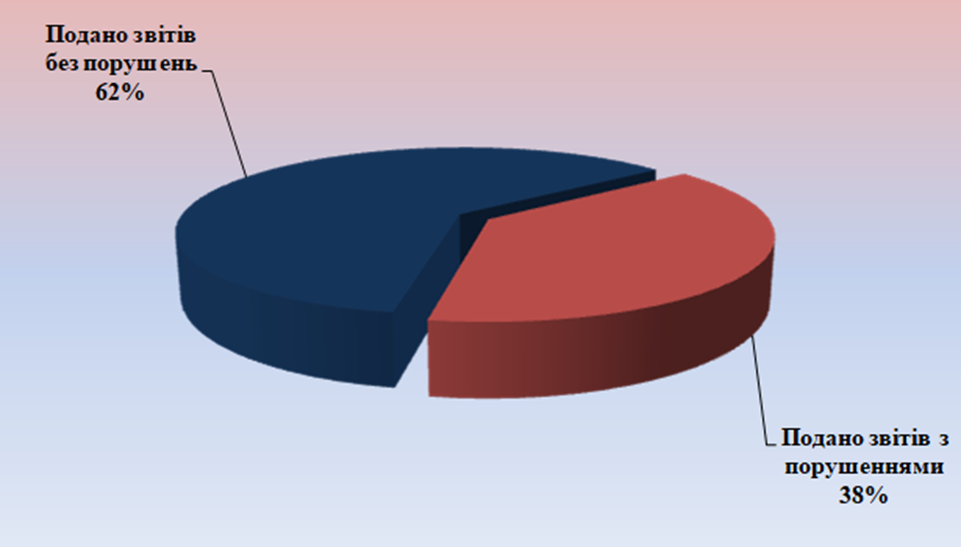 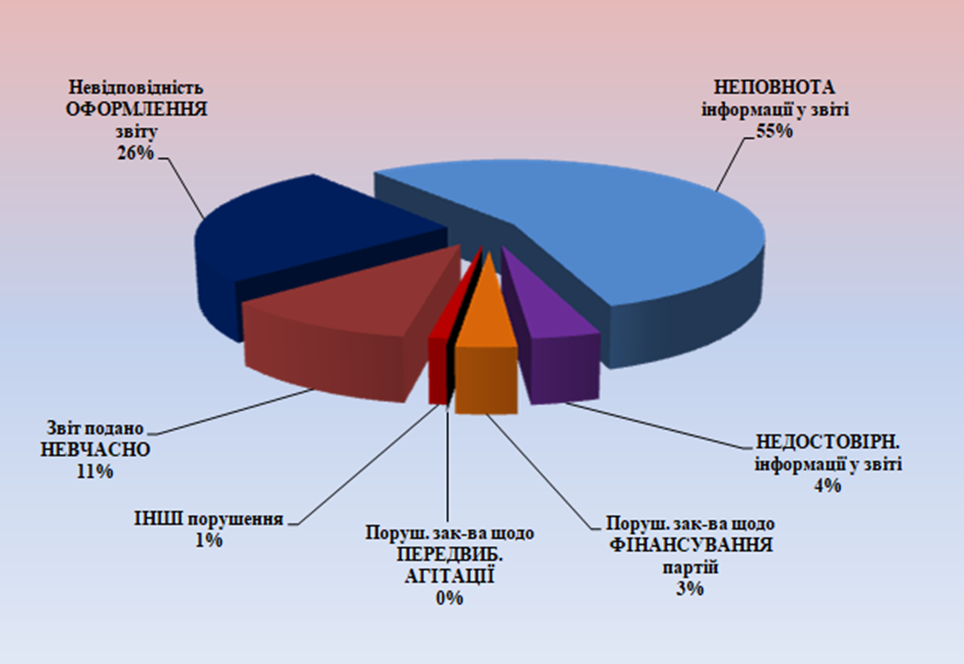 ВИСНОВКИЄвроінтегрційний курс політико-правового розвитку України ставить перед українською державою низку невідкладних завдань у політичній сфері в цілому, правовому регулюванні фінансової діяльності політичних партій зокрема. Упродовж останніх 5 років у цьому напрямі здійснено низку важливих кроків, які поклали початок поступальному розвитку правового регулювання політичної сфери. Так, 1 січня 2016 року в Україні набрав чинності Закон України «Про внесення змін до деяких законодавчих актів України щодо запобігання і протидії політичній корупції», яким було започатковано низку ключових аспектів реформи фінансування політичних партій. Законом запроваджено більш жорстке регулювання діяльності партій та запроваджено державне фінансування партій. Закон вимагає від усіх партій надання щоквартальних звітів, оприлюднення річних фінансових звітів, хоча не встановив серйозних вимог до змісту цих звітів, їх оприлюднення і санкцій за порушення. Зазначене істотно ускладнило фінансову звітність партій, спричинило низку скандалів у ЗМІ, підірвало довіру громадян до партій.До істотних проблем діяльності політичних партій в Україні слід віднести надмірну залежність від великих приватних донорів. Одним із наслідків цього стало поширення корупції у вищих ешелонах політичної та державної влади, викривлення політичної конкуренції. Зазначене у поєднанні з іншими проблемами у діяльності політичних партій вимагало комплексу реформ у цій сфері, які мали продовжити процес впровадження європейських правових стандартів у правовому регулюванні  фінансової діяльності політичних партій.Аналіз та узагальнення сучасного політичного досвіду переконливо свідчить,що абсолютна більшість країн світу тією чи іншою мірою регулює фінансову діяльність політичних партій на законодавчому рівні, попри певні відмінності. Основна частина стандартів у цій сфері закріплена в регіональних документах, зокрема таких організацій, як ОБСЄ та РЄ. Важливим документом є також Конвенція ООН проти корупції, яку ВР України ратифікувала у 2006 році. До уваги необхідно взяти й Загальний коментар № 25 Комітету ООН з прав людини (1996) до статті 25 Міжнародного пакту про громадянські і політичні права, у якому передбачено право держав установлювати обмеження витрат під час виборів, аби зменшити вплив грошей на результати голосування.У своїй сукупності європейські правові стандарти охоплюють декілька ключових аспектів: приватних внесків на користь партій і кандидатів, державного фінансування, регулювання витрат, фінансової звітності, державного контролю за політичними фінансами і санкцій. Серед них соновними є такі: 1) Правила фінансування політичних партій і кандидатів мають бути чітко врегульовані на законодавчому рівні та узгоджені між собою; 2) Держави можуть обмежувати максимальний розмір приватних внесків на користь партій, аби послабити залежність партій від великих донорів; 3) Внески на користь партій з боку іноземних держав і компаній слід заборонити; 4) Варто заборонити внески і надання будь-якої іншої підтримки на користь партій та кандидатів з боку державних органів і компаній, що мають контракти з органами державної влади; 5) Державне фінансування мають отримувати всі парламентські партії, а також ті партії, які набрали певний відсоток голосів на останніх національних виборах, відповідно до об’єктивних критеріїв; 6) Партії повинні регулярно, щонайменше щороку, звітувати про свої доходи та витрати; 7) У своїх звітах партії мають зазначати суму і природу кожного отриманого ними внеску; 8) Партії мають ідентифікувати у своїх звітах кожну особу, яка зробила внесок понад певну суму, встановлену законом; 9) Внески у формі товарів і послуг мають підлягати тим самим обмеженням, що і внески в грошовій формі, та розраховуватись відповідно до встановленої методології; 10) Правила щодо фінансування партій та кандидатів мають поширюватися і на пов’язані з ними організації (так звані «треті особи»); 11) Партії мають надсилати свої звіти до спеціального органу влади, наділеного повноваженнями у сфері контролю за політичними фінансами; 12) Звіти партій мають оприлюднюватися у відкритому доступі; 13) Аби сприяти рівності можливостей різних політичних сил, доцільно обмежити обсяг витрат партій і кандидатів під час виборів на законодавчому рівні; 14) Будь-яке порушення правил фінансування партій і кандидатів має тягнути за собою санкції, які повинні бути дієвими, пропорційними та превентивними.В Україні реформа політичного фінансування стала можливою завдяки декільком чинникам. Серед них зокрема: Революції гідності 2013–2014 рр., частковому оновленню парламенту (в 2014р.), вимогам ЄС.  Текст Закону про політичне фінансування було розроблено українськими експертами із урахуванням європейських правових стандартів та ухвалено 8 жовтня 2015 року мінімальною кількістю голосів. Законом було запроваджено низку змін у механізмі регулювання фінансування партій і виборчих кампаній:Приватні внески; законом уперше було обмежено  максимальний розміру внеску, який фізична чи юридична особа може здійснити на користь однієї партії: протягом року такий ліміт становить 400 розмірів мінімальних заробітних плат для фізичних осіб і 800 розмірів мінімальних заробітних плат.Згідно з новими законодавчими правилами, внеском на підтримку політичної партії вважається, окрім грошових коштів, також будь-який вид негрошової підтримки, зокрема майно, переваги, пільги, послуги та знижки при наданні товарів, робіт і послуг. Відповідно, обмеження щодо максимального розміру внеску поширюються і на негрошові внески. Тільки в цьому випадку вартість такого внеску повинна вираховуватись на основі ринкових цін подібного чи аналогічного об’єкта внеску. Закон розширив перелік фізичних і юридичних осіб, яким заборонено здійснювати внески на підтримку партій. До нього було включено осіб, з якими укладено договір про публічні закупівлі, а також тих, які мають непогашений податковий борг. Детальний аналіз законодавчого регулювання приватного фінансування партій наведено в розділі Державне фінансування. Ним, зокрема, передбачалося, що всі партії, які отримають щонайменше 2 % голосів виборців на наступних виборах до Верховної Ради, здобудуть право на державне фінансування. У жовтні 2019 р. згідно змінам у Законі України «Про політичні партії в Україні» фінансування зможуть отримувати лише ті політичні партії, які набрали 5 % на останніх виборах 2019 року.Норми щодо витрат партій і кандидатів лишилися практично без змін. При цьому, партії, що отримують державне фінансування, зобов’язані витрачати його тільки на власну статутну діяльність, не пов’язану з їхньою участю у виборах. Суттєвих змін зазнала фінансова звітність, оскільки відтепер усі партії зобов’язані щокварталу готувати звіт про майно, доходи, витрати і зобов’язання фінансового характеру та надсилати його до НАЗК. У звіті має бути зазначена інформація про все майно політичної партії, кожен внесок і кожен платіж з ідентифікацією донора й отримувача, а також усі фінансові зобов’язання партії. Крім того, звіт має містити інформацію про всі зареєстровані місцеві організації партії та про всі відкриті нею та її кандидатами виборчі фонди. Зміни відбулися і в державному контролі та санкціях у сфері політичного фінансування. Основна роль відведена НАЗК, яке розподіляє державне фінансування, отримує й аналізує квартальні фінансові звіти партій, а також може звертатися до суду з метою притягнення порушників до відповідальності. Важливу роль відіграє також Рахункова палата, яка здійснює контроль за цільовим використанням державного фінансування партіями також здійснює. ЦВК зберігає повноваження щодо аналізу виборчих звітів партій і кандидатів, ОВК.До новел слід віднести запровадження санкцій за порушення правил фінансування і звітування. Відтепер за порушення порядку отримання внеску на підтримку партії чи кандидата і порушення порядку подання звіту застосовують адміністративну відповідальність у вигляді накладення штрафу.  Окрім того, було запроваджено й кримінальну відповідальність: вона може настати в разі умисного здійснення внеску на підтримку партії з порушенням установлених законом обмежень чи подання завідомо недостовірних відомостей у звітах партій чи кандидатів. Попри иважливі зміни в правовому регулюванні фінансової діяльності політичних партій в Україні невирішеними залишилися низка питань, серед них зокрема такі як:неузгодженість законодавства про вибори щодо фінансування передвиборної агітації (так, правила щодо дозволених джерел внесків до виборчих фондів, їхніх обсягів і процедур перевірки виборчих звітів під час місцевих виборів є іншими, ніж ті, що передбачені в Законі про політичне фінансування);у законодавстві відсутні механізми, спрямовані на запобігання надмірному фінансуванню передвиборної агітації на президентських і місцевих виборах;  при цьому слід врахувати відсутність обмежень на розміщення політичної реклами, висока вартість яких підвищує загальну вартість виборчих кампаній в Україні.Між тим, згідно з рекомендаціями ОБСЄ/БДІПЛ і Венеціанської комісії, такі ліміти мають бути для подолання проблеми надмірного фінансування передвиборчих кампаній і неконтрольованого змагання грошей на виборах. Неврегульованою залишилась фінансова діяльність третіх осіб, що уможливлює тіньове фінансування передвиборчої кампанії з боку третіх осіб. Ефективним інструментом для її вирішення може бути запровадження обов’язку третіх сторін проходити реєстрацію для фінансування політичної діяльності Неврегульованість взаємодії та недостатньо чіткий розподіл повноважень між органами контролю, насамперед НАЗК і РП; доцільним у контексті зазначеного є внесення змін до антикорупційного законодавства та законодавства у сфері фінансування політичних партій, які б спростили доступ НАЗК до державних реєстрів та чітко визначили межі, предмет і спосіб здійснення повноважень органами контролю у сфері фінансування політики. Відсутність вичерпного переліку напрямів, на які дозволено або заборонено витрачати бюджетні кошти. Саме тому необхідно чітко визначити перелік витрат, які не можуть фінансуватись за рахунок коштів державного бюджету, що їх партії отримують для фінансування власної статутної діяльності.Дискусійні підстави надання партіям державного фінансування за забезпечення обрання жінок до парламенту, оскільки Законом передбачено надання партіям, від яких було обрано визначену кількість жінок до парламенту, додаткового державного фінансування в розмірі 10 % від загального обсягу державного фінансування партій. Таке фінансування має розподілятися між партіями порівну. У контексті зазначеного доцільно було б запровадити одноразову компенсацію партіям, що забезпечили виконання вимог законодавства щодо збалансованого представництва жінок і чоловіків серед обраних від них депутатів, з відмовою від постійного фінансування діяльності таких партій.  Подання звітів у паперовій формі, які є громіздкими та незручними. Більш ефективним є запровадження звітів у онлайн-режимі чи аналізувати їх із використанням доступу до реєстрів і баз даних у реальному часі. Складним і недостатньо врегульованим є фінансовий аудит. Законодавчі вимоги до аудиторських компаній є надто жорсткими, що створює умови для появи олігополій серед постачальників аудиторських послуг у сфері фінансування партій. Суперечності та непропорційність санкцій. Так, неподання партією звіту до НАЗК тягне за собою лише накладення дрібного штрафу, тоді як подання завідомо недостовірних відомостей у звіті загрожує посадовим особам партії кримінальною відповідальністю. Зазначене спонукає керівників партії взагалі не подавати звіти і щоквартально сплачувати невеликий штраф. 	Отже, реформування правових засад фінансової діяльності політичних партій в Україні стала важливим кроком на шляху до європейського правового простору, демократизації вітчизняної політичної системи, відповідно до міжнародних і європейських правових стандартів. У своїй скупності новели в правовому регулюванні спрямовані на вирішення проблем залежності партій від олігархів, політичної корупції та викривленого представництва інтересів виборців. Водночас, для більш ефективного правового регулювання фінансової діяльності політичних партій в Україні необхідно усунути зазначені вище проблеми.ПЕРЕЛІК використаних джерелАдашис Л.І. Проблеми фінансування політичних партій в Україні. URL: http://www.pravoznavec.com.ua/period/article/42382/%CB Бабенко К.А.  Конституційно-правове забезпечення діяльності політичних партій в сучасній Україні: перспективи партократії чи здоровий патогенез. URL: 6aas.gov.ua/ua/proekty/articles/b/430-konstitutsijno-pravove-zabezpechennya-diyalnosti-politichnikh-partij-v-suchasnij-ukrajini-perspektiva-partokratiji-chi-zdorovij-partogenez.html.Байковський П. Політична система Європейського Союзу: монографія. Львів: ЛНУ імені Івана Франка, 2013. 226 с. Бертоа Ф.К. Реформований Закон України «Про політичні партії в Україні» (2015 рік): порівняльний аналіз. IV семінар для експертів з питань політичних партій (м. Київ, 6-7 липня 2016 р.). URL: http://whogoverns.eu/wpcontent/uploads/2016/07/the-reformed-ukrainian-party-law-2015-a-comparativeanalysis-ukrainian.pdf.Богашева Н. Державний контроль щодо політичних партій у контексті свободи об’єднання. URL:http://www.nbuv.gov.ua/old_jrn/soc_gum/vtd/2011_4/BOGASH.pdf Богашева Н.В. Відносини держави і політичних партій в Україні: конституційно-правові аспекти : монографія. Київ: Логос, 2012. 446 с. Богомяков В.Г. Политические партии и партийные системы: Учебное пособие для студентов университетов. Нижневартовск: Изд-во Нижневарт. гос. ун-та, 2014. 72 с. Вадімова Н. Запровадження в Україні державного фінансування політичних партій та роль Центральної виборчої комісії в цьому процесі. Вісник Центральної виборчої комісії. 2016. № 2. С. 27-29. 215 Васильченко О. Фінансування політичних партій у зарубіжних країнах. Теорія і практика інтелектуальної власності. 2008. № 6. С. 80-85. Ваховська Д.Р. Зарубіжний досвід правового регулювання фінансової діяльності політичних партій. Сучасне державотворення та правотворення : питання теорії та практики : матеріали міжнародної науково-практичної конференції (м. Одеса, Україна, 13-14 грудня 2019 р.). Одеса : ГО «Причорноморська фундація права», 2019. Ч.1. С.38-42. Ваховська Д.Р. Проблеми й перспективи правового регулювання фінансової діяльності політичних партій в Україні. Напрямки реформування приватного та публічного права України. Збірник студентських наукових статей 2019 року / за заг. ред. Т.О. Коломоєць. Запоріжжя: ЗНУ, 2019. С. 8-11. Висновок ЦППР на проект Закону «Про внесення змін до Закону України «Про політичні партії в Україні» щодо удосконалення порядку державного фінансування політичних партій» від 24 листопада 2016 року № 5446. URL: http://pravo.org.ua/ua/news/20872120-visnovok-na-zakonoproekt-provnesennya-zmin-do-zakonu-ukrayini-pro-politichni-partiyi-v-ukrayini-schodo-udoskonalennya-poryadku-dergeavnogofinansuvannya-politichnih-partiy--5446. Висновок щодо відповідності проекту вимогам антикорупційного законодавства від 05.10.2016 р. URL: http://w1.c1.rada.gov.ua/pls/zweb2/webproc4_1?pf3511=59943 Висновок щодо заборони фінансових внесків політичним партіям із іноземних джерел CDL-AD (2006) 014. С. 330-355. URL: https://www.venice.coe.int/files/CDL-elec-opinions-UKR.pdf.Висновок щодо законодавчого забезпечення дострокових виборів в Україні. CDL-AD (2007) 021. С.411–415. URL: https://www.venice.coe.int/files/CDL-elec-opinions-UKR.pdf.Висновок щодо українського законодавства про політичні партії CDL-AD (2002) 17. С.416-422. URL: https://www.venice.coe.int/files/CDL-elec-opinions-UKR.pdf.Висновок на законопроект «Про внесення змін до деяких законодавчих актів України щодо забезпечення ефективності інституційного механізму запобігання корупції». ЦППР. URL: https://www.pravo.org.ua/ua/news/20873877-konsolidovaniy-visnovok-na-zakonoproekt-1029-v-chastini-vnesennya-zmin-do-zakonu-ukrayini-pro-politichni-partiyi-v-ukrayini#_ftnref2.Відповідальність за порушення виборчого законодавства : посібник для членів виборчих комісій, поліцейських, слідчих та суддів. [М.І. Хавронюк, К.П. Задоя, Д.О. Калмиков та ін.] ; за ред. М. Хавронюка. Київ. 2019. 122 с.Гетманцев Д.О., Причепа Т.В. До питання про відповідальність політичних партій у розрізі практики Європейського суду з прав людини. Адміністративне право і процес. 2015. № 1. С. 11-17. Гонюкова Л. Політичні партії як інститут державної політики та управління : теоретико-методологічний аналіз : монографія. Київ: НАДУ, 2009. 392 с. Гонюкова Л.В. Політичні партії в державному управлінні: до історіографії проблеми. Державне управління: теорія та практика 2009. № 2. URL:http://www.academy.gov.ua/ej/ej10/doc_pdf/Gonyukova.pdf Джуган В.В. Конституційно-правові засади фінансування політичних партій в Україні та країнах ЄС: Порівняльний аналіз. : дис. ... канд. юрид. наук : 12.00.02. Львів, 2011. 214 с. Джуган В.В. Обмеження у фінансуванні політичних партій за законодавством України, Польщі та Федеративної Республіки Німеччини: порівняльний аналіз. Актуальні проблеми вітчизняної юриспруденції. 2017. № 1. Т. 2. С. 46-49. Джуган В.В. Органи, що здійснюють державний контроль у сфері фінансування політичних партій в Україні та окремих країнах ЄС: порівняльний аналіз. Науковий вісник Ужгородського національного університету. Серія "Право". 2017. № 43.Т. 1. С. 56-59. 223 Джуган В.В. Приватне фінансування політичних партій в Україні та окремих країнах Європейського Союзу: порівняльний аналіз. Порівняльно-аналітичне право. 2016. № 6. С. 41-44. URL: http://pap.in.ua/6_2016/12.pdf Долгих Ф.И. Членские взносы как источник финансирования политических партий. Проблемы экономики и юридической практики. 2015. № 6. С. 8-12. Доповідь про участь політичних партій у виборах CDL-AD (2006) 025. С. 356-366. URL: https://www.venice.coe.int/files/CDL-elec-opinions-UKR.pdf.Доповідь про участь політичних партій у виборах, ухвалена Венеціанською Комісією 9-10 червня 2006 року. Європейський доробок у галузі виборчого права : матер. Венеціанської Комісії, Парламентської Асамблеї, Комітету Міністрів, Конгресу місцевих і регіональних влад Ради Європи : пер. з англ. / за ред. Ю. Ключковського. 2-е вид., випр. і доповн. К., 2009. С. 356-366. https://www.venice.coe.int/files/CDL-elec-opinions-UKR.pdfДюверже М. Политические партии (Пер. с франц. Л.А Зимина). Москва: Академический Проект, 2000. 538 с. URL: http://igf.chuvsu.ru/bibl/Dyuverzhe_M_Politicheskie_partii.pdf Європейська комісія за демократію через право (Венеційська комісія) мірило правовладдя. Страсбург, 18 березня 2016 року CDL-AD(2016)007. Дослідження № 711/2013. Ухвалено Венеційською Комісією на 106-му пленарному засіданні (Венеція, 11-12 березня 2016 року). Схвалено Комітетом міністрів (на рівні їх заступників) на 1263-му засіданні (6-7 вересня 2016 року). Схвалено Конґресом місцевих і реґіональних влад Ради Європи на 31-й сесії (19-21 жовтня 2016 року). URL:https://www.venice.coe.int/webforms/documents/default.aspx?pdffile=CDL-AD(2016)007-ukrЗагальна декларація прав людини від 10 грудня 1948 р. Офіційний вісник України. 2008. № 93. Ст. 3103. Заключение о запрете на финансовые взносы в политические партии из иностранных источников Принятое Венецианской Комиссией на своей 66-й пленарной сессии (Венеция, 17-18 марта 2006 года). URL: http://www.venice.coe.int/webforms/documents/default.aspx?pdffile=CDLAD(2006)014-rus Захарченко Н.В., Швецова А.А. Механізм фінансування політичних партій з державного бюджету: світовий досвід та перспективи для України. Економічний вісник. 2016. №1. С. 20-28. Звіт про виконання рекомендацій Україною «Криміналізація (ETS 173 and 191, GPC 2)» «Прозорість фінансування політичних партій». Додаток до Звіту про виконання рекомендацій Україною. Прийнятий GRECO на 51-му пленарному засіданні (Страсбург, 23 – 27 травня 2011 р.). URL: http://old.minjust.gov.ua/anti_corruption_grecorep 204 Звіт про виконання рекомендацій Україною «Криміналізація (ETS 173 and 191, GPC 2)» «Прозорість фінансування політичних партій». Прийнятий на 62-му Пленарному Засіданні ГРЕКО (Страсбург, 2-6 грудня 2013 р.). URL: http://old.minjust.gov.ua/anti_corruption_grecorep Звіт Рахункової палати про результати аудиту ефективності використання коштів державного бюджету Національним агентством з питань запобігання корупції. URL: http://www.ac-rada.gov.ua/ doccatalog/document/16753383/Zvit_19-3_2017.pdf?subportal=main.Кафарський В.І. Політичні партії України: конституційно-правове регулювання організації та діяльності : монографія. Київ: Логос, 2008. 560с. Керівні принципи та доповідь щодо фінансування політичних партій CDL-INF (2001) 8. С. 307-319. URL: https://www.venice.coe.int/files/CDL-elec-opinions-UKR.pdf. Керівні принципи та Пояснювальна доповідь щодо законодавства про політичні партії: окремі аспекти. CDL-AD (2004) 007 rev. С. 320 -329. URL: https://www.venice.coe.int/files/CDL-elec-opinions-UKR.pdf. Керівні принципи щодо фінансування політичних партій, прийняті Венеціанською Комісією на 46-му пленарному засіданні у Венеції (9–10 березня 2001 року). URL: https://www.venice.coe.int/files/CDL-elec-opinions-UKR.pdf.Ковальчук В.Б. Правові принципи функціонування політичних партій в процесі демократичної легітимації. Часопис Національного університету "Острозька академія". Серія "Право". 2012. № 1. URL: http://lj.oa.edu.ua/articles/2012/n1/12kvbpdl.pdf Кодекс належної практики щодо політичних партій CDL-AD (2009) 002. С. 367-378. URL: https://www.venice.coe.int/files/CDL-elec-opinions-UKR.pdf.Кодекс належної практики щодо політичних партій, ухвалений Венеціанською Комісією 12-13 грудня 2008 року. Європейський доробок у галузі виборчого права : матер. Венеціанської Комісії, Парламентської Асамблеї, Комітету Міністрів, Конгресу місцевих і регіональних влад Ради Європи : пер. з англ. / за ред. Ю. Ключковського. – 2-е вид., випр. і доповн. К., 2009. С. 367-378. URL: https://www.venice.coe.int/files/CDL-elec-opinions-UKR.pdf.Конвенція Організації Об'єднаних Націй проти корупції від 31 жовтня 2003 р. URL: http://zakon3.rada.gov.ua/laws/show/995_c16 Конвенція про захист прав людини і основоположних свобод від 4 листопада 1950 р. Офіційний вісник України. 1998. № 13. Ст. 270. Консолідований висновок на законопроект №1029 в частині внесення змін до Закону України «Про політичні партії в Україні». Центр політико-правових реформ. URL:https://www.pravo.org.ua/ua/news/20873979-visnovok-schodo-uzgodgeenosti-mige-soboyu-pologeen-kriminalnogo-kodeksu-ukrayini,-zakonu-ukrayini-pro-zapobigannya-koruptsiyi,-kriminalnogo-protsesualnogo-kodeksu-ukrayini-ta-kodeksu-ukrayini-pro-administrativni-pravoporushennya-v-aspekti-kriminalnoyi-vidКонституційне право України: підручник. 7-е видання перероблене та доповнене / Під заг.ред. Ю.М. Бисаги та Д.М. Бєлова. Ужгород: Видавничий дім "Гельветика", 2013. 360 с. 213 Конституційно-правова відповідальність політичних партій: поняття, сутність та особливості. Держава і право. 2012. № 57. С. 151-157. Конституція України від 28 червня 1996 р. URL: http://zakon2.rada.gov.ua/laws/show/254%D0%BA/96-%D0%B2%D1%80 272. Конституція України. Науково-практичний коментар 2-ге вид., переробл. і допов. / редкол.: В.Я. Тацій, О.В. Петришин, Ю.Г. Барабаш та ін. Харків: Право, 2011. 1128 с. Контроль фінансів політичних партій від А до Я: Досвід Латвії. URL: https://ti-ukraine.org/wp-content/ uploads/2016/12/dosvid-latvii_wiew.pdf 9. Коцюруба О. Публічне фінансування політичних партій: перспектива для України на досвіді Польщі. Вісник Львівського університету. Серія юридична. 2013. Випуск 57. С. 179–188 URL:file:///C:/Users/%D0%90%D0%B4%D0%BC%D0%B8%D0%BD%D0%B8%D1%81%D1%82%D1%80%D0%B0%D1%82%D0%BE%D1%80/Downloads/Vlnu_yu_2013_57_24.pdf.Коцюруба О. Публічне фінансування політичних партій: перспектива для України на досвіді Польщі. Вісник Львівського університету. Серія юридична. 2013. № 57. С. 179-188. 200 Кримінальний кодекс України від 5 квітня 2001 р. URL: http://zakon3.rada.gov.ua/laws/show/2341-14 85. Кустова С.М. Фінансування політичних партій як структурна складова інтеграційного процесу України до ЄС. Ефективність державного управління. 2015. № 44. С. 26-31. Митин Г.Н. Финансирование политических партий: Теория и практические рекомендации. Москва: ЛЕНАНД, 2015. 112 с. Міжнародна конвенція про ліквідацію всіх форм расової дискримінації від 21 грудня 1965 р. URL: http://zakon2.rada.gov.ua/laws/show/ru/995_105. Міжнародний пакт про громадянські і політичні права від 16 грудня 1966 р. URL: http://zakon2.rada.gov.ua/laws/show/995_043 Моделювання: 565 мільонів з держбюджету для 11 партій. Шарій матиме 12 мільйонів. Рух ЧЕСНО. URL: https://www.chesno.org/post/3479/?fbclid=IwAR3JwD09yculTj9AjASnFPNvwtcgE9Ki3E3LZwFgzwTn3j4bI4V__ZvOqyo.Моніторинговий звіт щодо діяльності Національного агентства з питань запобігання корупції в частині забезпечення законності та прозорості політичних фінансів (станом на 1 квітня 2018 року) / [М. І. Хавронюк, О. А Банчук, М. Л. Середа, О. О. Сорока, Д. О. Калмиков] ; за ред. Д. О. Калмикова. К. : Москаленко О.М., 2018 151 с. НАЗК. Законопроект № 6026 щодо цільового використання державного фінансування статутної діяльності політичних партій підлягає доопрацюванню. URL: https://nazk.gov.ua/news/nazk-zakonoproekt-no6026-shchodo-cilovogo-vykorystannya-derzhavnogo-finansuvannya-statutnoyi.НАЗК. Рішення «Про затвердження Положення про порядок подання Звіту політичної партії про майно, доходи, витрати і зобов’язання фінансового характеру». URL: http://zakon.rada.gov.ua/go/z1185-16.НАЗК. Рішення «Про затвердження форми Звіту політичної партії про майно, доходи, витрати і зобов'язання фінансового характеру». URL:http://zakon.rada.gov.ua/go/z0904-16.Найбільш поширені типові помилки, які допускають політичні партії, їх місцеві організації, які в установленому порядку набули статус юридичної особи, при заповнені Звіту політичної партії про майно, доходи, витрати і зобов’язання фінансового характеру. URL: https://nazk.gov.ua/typovipomylky-pry-zapovneni-zvitivНаціональне агентство з питань запобігання корупції пропонує для обговорення проект визначення термінів, що вживаються в Законі України «Про політичні партії в Україні». URL: https://nazk.gov.ua/news/proponuyemodo-obgovorennya-vyznachennya-terminiv Новакова О.В., Агафонова Г.С., Моїсеєва А.С., Струнін П.А. Політичні партії: теорія та функціональні практики. Луганськ: Вид-во СНУ ім..В. Даля, 2014. 300 с. URL:http://enpuir.npu.edu.ua/bitstream/123456789/7307/3/Political.pdf Олефіренко Е.О. Правове регулювання державного фінансування політичних партій: вітчизняний і світовий досвід. Порівняльно-аналітичне право. 2016. № 1. С. 74-76. URL: http://pap.in.ua/1_2016/21.pdfОстапець Ю.О., Гайданка Є.І., Ключкович А.Ю., Марадик Н.В. Еволюція партійних систем країн Вишеградської четвірки: досвід для України: монографія. Ужгород: Центр інформ.-видавн. діяльності ЗІППО, 2014. 255 c. Партія Шарія отримає майже 17,5 млн. бюджетного фінансування // Depo.UA. Режим доступу : https://www.depo.ua/ukr/politics/partiya-shariya-otrimae-mayzhe-27-mln-byudzhetnogo-finansuvannya-20190721998939.ПереЗе!вантаження НАЗК: що буде з декларуванням та держфінансуванням партій. Рух ЧЕСНО. URL: https://www.chesno.org/post/3555/?fbclid=IwAR2cyu4NO-qrRGlUZ7RHG71M-49CBLCeA0hVObJXj0KjsSQz-Pfdta2Lxyw; Петришина-Дюг Г.Г. Проблеми вдосконалення фінансування діяльності політичних партій України (конституційно-правовий аспект). Науковий вісник міжнародного гуманітарного університету. Серія: юриспруденція. 2014. № 10-1. Т 1. С. 74-77. Письменна Т.В. Теоретичні основи функціонування механізму державного фінансового контролю. Вісник соціально-економічних досліджень: збірник наукових праць. 2014. № 2. С. 244-250.  Підтримка належного урядування: проект протидії корупції в Україні (UPAC). Технічний документ – європейський досвід фінансування партій та виборчих кампаній. Підготовлено експертами Лабораторії законодавчих ініціатив. К., 2009. 56 с. URL: https://parlament.org.ua/upload/docs/Text.pdfПоложення «Про порядок сплати та обліку партійних внесків» політичної партії «Сила людей». URL: http://sylalyudey.org/polozhennya-prosplatu-partijnih-vneskiv/ Портнов І.А. До питання про регулювання політичних партій в Україні: сучасний стан і напрями реформ. Актуальні проблеми вітчизняної юриспруденції. 2016. № 6. Т. 2. С. 20-22. Посібник для політичних партій з політичного фінансування / Д. Калмиков, Д. Ковриженко, С. Савелій, О. Сидорчук, І. Фещенко, А. Шешеня ; Міжнародна фундація виборчих систем (IFES) в Україні.  К., 2018 136 с. Примуш М.В. Політико-правове регулювання діяльності політичних партій : монографія. Донецьк : ДонНУ, 2001. 338 с. Примуш М.В. Політичні партії: історія та теорія. Навч. посібн. К., 2008. 416 с.Про визначення термінів, що вживаються у Законі України «Про політичні партії в Україні» та законодавстві України про вибори : Рішення Національного агентства з питань запобігання корупції від 11 серпня 2016 р. Офіційний вісник України. 2016. № 74. Ст. 2494. 218 Про відшкодування політичним партіям (політичним партіям, що входили до виборчих блоків політичних партій) витрат, пов'язаних з фінансуванням їх передвиборної агітації : Постанова Центральної виборчої комісії від 4 травня 2006 № 1215. URL: http://zakon2.rada.gov.ua/laws/show/v1215359-06 Про внесення змін до деяких законодавчих актів України щодо забезпечення ефективності інституційного механізму запобігання корупції.  Закон України від 02.10.2019 р. Офіційний веб-сайт Верховної Ради України. URL: https://zakon.rada.gov.ua/laws/show/140-20. Про внесення змін до деяких законодавчих актів України щодо запобігання і протидії політичній корупції : Закон України від 8 жовтня 2015 року. Офіційний вісник України. 2015. № 94. Ст. 3192.Про громадські об’єднання: Закон України від 22.03.2012p. URL: zakon2.rada.gov.ua/laws/show/4572-17/page.Про запобігання корупції : Закон України від 14 жовтня 2014 р. Відомості Верховної Ради України. 2014. № 49. Ст. 2056.Про затвердження Положення про аналіз Звіту політичної партії про майно, доходи, витрати і зобов'язання фінансового характеру : Рішення Національного агентства з питань запобігання корупції від 8 вересня 2016 р. Офіційний вісник України. 2016. № 73. Ст. 2483. Про затвердження Положення про порядок подання Звіту політичної партії про майно, доходи, витрати і зобов'язання фінансового характеру Рішення Національного агентства з питань запобігання корупції від 28 липня 2016 р. Офіційний вісник України. 2016. № 71. Ст. 2420. Про затвердження форми Звіту політичної партії про майно, доходи, витрати і зобов'язання фінансового характеру : Рішення Національного агентства з питань запобігання корупції від 9 червня 2016 р. Офіційний вісник України. 2016. № 53. Ст. 1878. Про здійснення державних закупівель : Закон України від 10 квітня 2014 р. Відомості Верховної Ради України. 2014. № 24. Ст. 883. Про План заходів із виконання обов’язків та зобов’язань України, що випливають з її членства в Раді Європи». Указ Президента України від 12.01.2011 р. URL:  http://zakon2.rada.gov.ua/laws/show/24/2011Про політичні партії в Україні : Закон України від 05.04.2001 р. URL: https://zakon.rada.gov.ua/laws/show/2365-14/print.Про ратифікацію Конвенції Організації Об'єднаних Націй проти корупції Закон України від 18 жовтня 2006 р. Відомості Верховної Ради України. 2006. № 50. Ст. 496. Про фінансові послуги та державне регулювання ринків фінансових послуг: Закон України від 12 липня 2001 р. URL: http://zakon2.rada.gov.ua/laws/show/2664-14 Резолюція 1549 (2007) Парламентської Асамблеї Ради Європи «Про функціонування демократичних інституцій в Україні». С. 463-466. URL: https://www.venice.coe.int/files/CDL-elec-opinions-UKR.pdf.Рекомендації Парламентської Асамблеї Ради Європи від 22 травня 2001 р., № 1516. Фінансування політичних партій. URL: http://crimecor.rada.gov.ua/komzloch/control/uk/publish/article;jsessionid=DCB18A 3AA744DB458FFEC474D147FA17?art_id=48962&cat_id=46352 203 Рекомендація R (99) 15 Комітету Міністрів Ради Європи «Про висвітлення в засобах масової інформації виборчих кампаній». С. 468-471. URL: https://www.venice.coe.int/files/CDL-elec-opinions-UKR.pdf.Рекомендація Rес (2001) 19 Комітету Міністрів Ради Європи «Про участь громадян у місцевому публічному житті». С. 472-480. URL: https://www.venice.coe.int/files/CDL-elec-opinions-UKR.pdf.Рекомендація Rес (2003) 4 Комітету Міністрів Ради Європи «Про загальні правила боротьби з корупцією при фінансуванні політичних партій та виборчих кампаній». С.481-485. URL: https://www.venice.coe.int/files/CDL-elec-opinions-UKR.pdf.Рекомендація Комітету міністрів Ради Європи державам-членам "Про загальні правила боротьби з корупцією при фінансуванні політичних партій і виборчих кампаній" від 08 квітня 2003 р. URL: http://zakon3.rada.gov.ua/laws/show/994_867 42.Рекомендація Комітету міністрів Ради Європи державам-членам "Про збалансоване представництво жінок і чоловіків у процесі прийняття політичних та суспільних рішень" від 12 березня 2003 р. URL: http://zakon3.rada.gov.ua/laws/show/994_661 Роз'яснення Департаменту платіжних систем та інноваційного розвитку щодо порядку зарахування та повернення банками добровільного внеску на підтримку політичної партії від 26 липня 2016 р. URL: http://consultant.parus.ua/?doc=0A7HY24152. Спільний висновок Венеціанської комісії та Бюро демократичних інститутів та прав людини ОБСЄ щодо проекту закону про внесення змін до деяких законодавчих актів України щодо запобігання і протидії політичній корупції в Україні. URL: http://www.osce.org/uk/odihr/180226?download=true.Справочное пособие по надзору за политическим финансированием (ст. 59). URL: https://www.ifes. org/sites/default/files/tide_russian_isbn.pdf.Ставлення українців до політичних партій і джерел їх фінансування. Опитування. URL: http://dif.org.ua/article/stavlennya-ukraintsiv-do-politichnikhpartiy-i-dzherel-ikh-finansuvannya. Статут Ради Європи від 5 травня 1949 р. URL: http://zakon3.rada.gov.ua/laws/show/994_001 Стрельбицька С.М. Громадсько-політична та науковопубліцистична діяльність Миколи Ганкевича : дис. … канд. істор. наук. 07.00.04. Львів, 2015. 221 с. Третій раунд оцінювання GRECO. Оціночний звіт по Україні. Прозорість фінансування партій. 32s. URL: http://komitet.in/wpcontent/uploads/2011/11/Greco-Eval-III-Rep-_2011_-1E-Theme-II-_Ukr_.pdf.Финансирование политических партий и избирательных кампаний в странах Восточного Партнерства. URL:  https://promolex.md/wp-content/uploads/2016/11/Compliation-of-the-Study_EaP_Final_Edited-in-RU.pdf. Черничко В.В. Конституційне право на об’єднання у політичні партії в Україні та країнах ЄС: порівняльно-правовий аналіз : дис. ... канд. юрид. наук  12.00.02. Ужгород, 2016. 235 с. Черноіваненко А.В. Політичні партії: їх роль та функції у сучасних процесах державного будівництва в Україні. URL: http://www.kbuapa.kharkov.ua/e-book/tpdu/2015-3/doc/1/14.pdf. Черноіваненко А.В. Функціонування політичних партій в Україні: особливості нормативно-правового забезпечення. The Development of Public Administration System in Ukraine Theory and Practice of Public Administration 3(54)/2016. URL: http://www.kbuapa.kharkov.ua/e-book/tpdu/2016-3/doc/1/11.pdf.Шведа Ю. Політичні партії у виборах: теорія та практика виборчої кампанії. Київ: «Знання», 2012. 373 с. Шведа Ю.Р. Теорія політичних партій і партійних систем : навч. посібник. Львів: Тріада плюс, 2004. 528 с. Шведа Ю.Р. Теорія політичних партій і партійних систем: Навч. посібник. Львів: Видавничий центр ЛНУ імені Івана Франка, 2003. 325с. URL: http://filelibsnu.at.ua/navchalno-metod/uchebniki/Shveda_YuTeoriya_politychnyx_partij_ta_partijnyx_.pdf Шевчук О.А. Державний фінансовий контроль в Україні: теорія, методологія, практика : автореф. дис. на здобуття наук. ступеня доктора екон. наук : спец. 08.00.08 «гроші, фінанси і кредит». Київ, 2014. 42с. Шевчук О.А. Сутність системи державного фінансового контролю. Фінансовий простір. 2015. № 1. С. 304-308. Ярош Я. Б. Специфіка співпраці політичних партій і громадських організацій у політичних процесах України. URL : http://politologia-rdgu.rv.ua/images/pan14/165.pdf.Georgia Presidential Elections, 27 October 2013. OSCE/ODIHR Election Observation Mission Final Report. URL:http://www.osce.org/odihr/elections/110301?download=true.Gesetz vom 15. November 1867, Nr. 134/24 über das Vereinsrecht. URL: http://alex.onb.ac.at/cgicontent/alex?aid=rgb&datum=1867&page=405&size=45. GRECO. Third Evaluation Round, Addendum to the Second Compliance Report on the Republic of Moldova. URL: https://rm.coe.int/16806c9b08.GRECO. Third Evaluation Round, Second Compliance Report on Latvia. URL: https://rm.coe.int/16806c6d3.Guidelines on political party regulation by OSCE/ODIHR and Venice Commission, Adopted by the Venice Commission at its 84th Plenary Session (Venice, 15-16 October 2010). European Commission for Democracy through law. URL: https://www.venice.coe.int/webforms/documents/default.aspx?pdffile=CDL-AD(2010)024-e.Guidelines on Political Party Regulation by OSCE/ODIHR and Venice Commission. URL:http://www.venice. coe.int/webforms/documents/default.aspx?pdffile=CDL-AD(2010)024-e.OSCE/ODIHR. Guidelines for Reviewing a Legal Framework for Elections. URL: http://www.osce.org/odihr/elections/104573?download=true.Parliamentary Assembly of the Council of Europe. Recommendation 1516 (2001): Financing of political parties. URL:http://www.assembly.coe.int/nw/xml/XRef/Xref-DocDetails-EN.asp?FileID=16907&lang=EN.  Recommendation 1516 (2001) «Financing of political parties» / Parliamentary Assembly of the Council of Europe. URL:  semantic-pace.net/tools/pdf.aspx?doc=aHR0cDovL2Fzc2VtYmx5LmNvZS5pbnQvbncveG1sL1hSZWYvWDJILURXLWV4dHIuYXNwP2ZpbGVpZD0xNjkwNyZsYW5nPUVO&xsl=aHR0cDovL3NlbWFudGljcGFjZS5uZXQvWHNsdC9QZGYvWFJlZi1XRC1BVC1YTUwyUERGLnhzbA==&xsltparams=ZmlsZWlkPTE2OTA3.Recommendation Rec (2003)4 of the Committee of Ministers to member states on common rules against corruption in the funding of political parties and electoral campaigns. URL: https://rm.coe.int/16806cc1f1. РозділПрізвище, ініціали та посадаконсультантаПідпис, датаПідпис, датаРозділПрізвище, ініціали та посадаконсультантазавданнявидавзавданняприйняв№з/пНазва етапів кваліфікаційної роботиСтрок  виконання етапів роботиПримітка1Про політичні партії в Україні. Закон України від 5 квітня 2001 р. Стаття 1. Право громадян на об’єднання в політичні партіїПраво громадян на свободу об’єднання у політичні партії для здійснення і захисту своїх прав і свобод та задоволення політичних, економічних, соціальних, культурних та інших інтересів визначається і гарантується Конституцією України. Встановлення обмежень цього права допускається відповідно до Конституції України в інтересах національної безпеки та громадського порядку, охорони здоров’я населення або захисту прав і свобод інших людей, а також в інших випадках, передбачених Конституцією України.7Стаття 4. Гарантії діяльності політичних партійПолітичні партії є рівними перед законом.Органам державної влади, органам місцевого самоврядування, їх посадовим особам заборонено виокремлювати у своєму ставленні певні політичні партії чи надавати їм привілеї, а також сприяти політичним партіям, якщо інше не передбачено законом, у провадженні їх діяльності.Втручання з боку органів державної влади та органів місцевого самоврядування або їх посадових осіб у створення і внутрішню діяльність політичних партій та їх структурних утворень забороняється, за винятком випадків, передбачених цим Законом.{Частина третя статті 4 із змінами, внесеними згідно із Законом № 835-VIII від 26.11.2015}8Стаття 8. Статут політичної партіїПолітичні партії повинні мати статут. Статут політичної партії має містити такі відомості:8) джерела матеріальної та фінансової підтримки політичної партії, її місцевих організацій, порядок здійснення витрат політичної партії;{Пункт 8 статті 8 в редакції в редакції Закону № 731-VIII від 08.10.2015}8-1) порядок здійснення внутрішньопартійного фінансового контролю (аудиту) за надходженнями і витратами політичної партії, її місцевих організацій, а також порядок утворення (призначення на посаду та звільнення з посади), повноваження і термін повноважень органів чи посадових осіб, відповідальних за здійснення такого контролю (аудиту);{Статтю 8 доповнено пунктом 8-1 згідно із Законом № 731-VIII від 08.10.2015}8-2) порядок залучення аудиторської фірми для проведення зовнішнього незалежного фінансового аудиту звітності про доходи, майно, витрати і фінансові зобов’язання політичної партії, її місцевих організацій;{Статтю 8 доповнено пунктом 8-2 згідно із Законом № 731-VIII від 08.10.2015}9) порядок ліквідації (саморозпуску), реорганізації політичної партії, використання її коштів та іншого майна, що залишилися після її ліквідації (саморозпуску);9Розділ ІІІРЕЄСТРАЦІЯ ТА ПРАВА ПОЛІТИЧНИХ ПАРТІЙСтаття 11. Реєстрація політичної партіїРеєстрація політичних партій, їхніх обласних, міських і районних організацій, первинних осередків або інших структурних утворень, передбачених статутом партії, здійснюється в порядку, визначеному Законом України "Про державну реєстрацію юридичних осіб, фізичних осіб - підприємців та громадських формувань", після перевірки поданих матеріалів.З моменту реєстрації політичної партії у визначеному законом порядку вона набуває статусу юридичної особи.Невід’ємною частиною протоколу засідання уповноваженого органу є реєстр учасників, в якому зазначаються: прізвище, ім’я та по батькові особи, дані її паспорта, реєстраційний номер облікової картки платника податків або серія та номер паспорта (для фізичних осіб, які через свої релігійні переконання відмовилися від прийняття реєстраційного номера облікової картки платника податків, повідомили про це відповідний контролюючий орган і мають відмітку в паспорті про право здійснювати платежі за серією та номером паспорта). Дані про особу засвідчуються її особистим підписом.Центральний орган виконавчої влади, що реалізує державну політику у сфері державної реєстрації (легалізації) об’єднань громадян, інших громадських формувань, щороку оприлюднює список зареєстрованих політичних партій, їхні юридичні адреси.{Стаття 11 із змінами, внесеними згідно із Законами № 2748-IV від 06.07.2005, № 5461-VI від 16.10.2012; в редакції Закону № 835-VIII від 26.11.2015}10Стаття 12. Права політичних партійПолітичні партії мають право:1) вільно провадити свою діяльність у межах, передбачених Конституцією України, цим Законом та іншими законами України;2) брати участь у виборах Президента України, до Верховної Ради України, до інших органів державної влади, органів місцевого самоврядування та їх посадових осіб у порядку, встановленому відповідними законами України;3) використовувати державні засоби масової інформації, а також засновувати власні засоби масової інформації, як передбачено відповідними законами України;5) ідейно, організаційно та матеріально підтримувати молодіжні, жіночі та інші об’єднання громадян, подавати допомогу у їх створенні.11Розділ IV
КОШТИ ТА ІНШЕ МАЙНО ПОЛІТИЧНИХ ПАРТІЙСтаття 14. Кошти та інше майно політичних партійДержава гарантує політичним партіям право на кошти та інше майно для здійснення своїх статутних завдань.Політичні партії є неприбутковими організаціями. Політичні партії для здійснення своїх статутних завдань мають право володіти, користуватися та розпоряджатися рухомим і нерухомим майном, коштами, обладнанням, транспортом, набуття яких не забороняється законами України. Політичні партії можуть орендувати (мати на іншому праві користування) необхідне рухоме та нерухоме майно.Надання матеріальної та фінансової підтримки політичним партіям здійснюється у формі:1) внесків на підтримку партій;2) державного фінансування статутної діяльності політичних партій у порядку, встановленому цим та іншими законами України.Національне агентство з питань запобігання корупції встановлює визначення термінів "пов’язані особи", "спонсорство", "треті особи", що вживаються в цьому Законі.Політична партія, а також місцева організація політичної партії, яка в установленому порядку набула статусу юридичної особи, зобов’язані відкрити рахунки в установах банків України, на які перераховуватимуться всі кошти у безготівковій формі, які набуватимуться політичною партією чи її місцевою організацією. Реквізити банків, в яких відкриті рахунки політичної партії та її місцевих організацій, які в установленому порядку набули статусу юридичної особи, і банківські реквізити таких рахунків оприлюднюються на офіційному веб-сайті політичної партії (за наявності) та зазначаються у звіті про майно, доходи, витрати і зобов’язання фінансового характеру політичної партії. Про відкриття та закриття таких рахунків відповідні установи банків України повідомляють Рахункову палату та Національне агентство з питань запобігання корупції протягом трьох банківських днів у порядку, встановленому Національним банком України за погодженням з Національним агентством з питань запобігання корупції.Політична партія, місцева організація політичної партії, яка в установленому порядку набула статусу юридичної особи, відкривають рахунки в установах банків України виключно в національній валюті України.Грошові внески на користь політичної партії, місцевої організації політичної партії, яка в установленому порядку набула статусу юридичної особи, здійснюються через банківські операції.З метою ідентифікації громадянина України, який здійснює грошовий внесок на користь політичної партії без відкриття рахунка, установа банку чи відділення зв’язку, до яких звернувся такий громадянин, встановлюють прізвище, ім’я та (за наявності) по батькові, місце проживання, реєстраційний номер облікової картки платника податків або ідентифікаційний номер згідно з Державним реєстром фізичних осіб - платників податків та інших обов’язкових платежів, номер та (за наявності) серію паспорта громадянина України, в якому проставлено відмітку про відмову від одержання ідентифікаційного номера чи номера паспорта із записом про відмову від прийняття реєстраційного номера облікової картки платника податків України в електронному безконтактному носії, дату і місце народження.{Стаття 14 в редакції Закону № 731-VIII від 08.10.2015}{Положення статті 15 в частині запровадження щорічного державного фінансування статутної діяльності політичних партій, відшкодування витрат партій на здійснення передвиборної агітації та встановлення обмежень щодо розміру внесків на підтримку партій з боку фізичних та юридичних осіб набирають чинності з 1 липня 2016 року - див. абзац третій пункту 1 розділу II Закону № 731-VIII від 08.10.2015}12Стаття 15. Обмеження у здійсненні внесків на підтримку політичних партійНе допускається здійснення внесків на підтримку політичних партій:1) органами державної влади та органами місцевого самоврядування;2) державними та комунальними підприємствами, установами та організаціями, а також юридичними особами, в яких не менше десяти відсотків статутного капіталу або прав голосу прямо або опосередковано належать державі, органам місцевого самоврядування чи нерезидентам або кінцевими бенефіціарними власниками (контролерами) яких є особи, уповноважені на виконання функцій держави або місцевого самоврядування відповідно до Закону України "Про запобігання корупції";3) іноземними державами, іноземними юридичними особами, іноземцями та особами без громадянства, а також юридичними особами, кінцевими бенефіціарними власниками (контролерами) яких є іноземці чи особи без громадянства;4) незареєстрованими громадськими об’єднаннями, благодійними та релігійними об’єднаннями (організаціями);5) громадянами України, які не досягли 18-річного віку, громадянами України, яких судом визнано недієздатними, а також анонімними особами або під псевдонімом;6) іншими політичними партіями;7) фізичними та юридичними особами, з якими укладено договір про закупівлю робіт, товарів чи послуг для забезпечення потреб держави або територіальної громади згідно із Законом України "Про здійснення державних закупівель", - протягом строку дії такого договору та протягом одного року після припинення його, крім випадків, якщо загальна сума коштів, отримана за таким договором протягом строку дії договору та протягом двох років після припинення його дії, не перевищує 10 відсотків загальної суми доходу фізичної або юридичної особи за відповідний період;8) фізичними та юридичними особами, які мають непогашений податковий борг.Загальний розмір (сума) внеску (внесків) на підтримку політичної партії від громадянина України протягом одного року не може перевищувати чотирьохсот розмірів мінімальної заробітної плати, встановленої на 1 січня року, в якому здійснювалися внески.Загальний розмір (сума) внеску (внесків) на підтримку політичної партії від юридичної особи протягом року не може перевищувати восьмисот розмірів мінімальної заробітної плати, встановленої на 1 січня року, в якому здійснювалися внески.Якщо фізична або юридична особа здійснює або може здійснювати вирішальний вплив на діяльність однієї або кількох юридичних осіб (зокрема, є кінцевим бенефіціарним власником (контролером) юридичної особи), внески такої фізичної або юридичної особи і підконтрольних їй юридичних осіб вважаються внеском однієї особи і обмежуються загальним розміром (сумою) внеску (внесків), встановленим цією статтею. Національне агентство з питань запобігання корупції встановлює визначення термінів "вирішальний вплив", "кінцевий бенефіціарний власник (контролер)", що вживаються в цьому Законі та законодавстві України про вибори.Розмір (сума) внеску у формі робіт, товарів або послуг визначається на основі ринкової вартості ідентичних або подібних робіт, товарів та послуг на відповідному ринку за методологією, розробленою та затвердженою Національним агентством з питань запобігання корупції за погодженням з центральним органом виконавчої влади, що забезпечує формування державної фінансової політики.Разом з платіжним документом на здійснення грошового внеску на підтримку політичної партії до установи банку України чи відділення зв’язку подається письмова заява про відсутність обставин, передбачених частинами першою - третьою цієї статті, наявність яких є підставою для відмови у прийнятті платіжного документа на здійснення грошового внеску. Така заява подається за формою, затвердженою Національним агентством з питань запобігання корупції. Без подання такої заяви платіжний документ на здійснення грошового внеску не приймається.Політична партія, її місцева організація, розпорядник виборчого фонду політичної партії, її місцевої організації чи кандидата від політичної партії (місцевої організації партії) зобов’язані відмовитися від внеску особи, яка відповідно до закону не має права здійснювати такий внесок, або якщо розмір внеску (сумарний розмір внесків) особи (групи осіб) перевищує встановлений законом розмір, протягом трьох днів від дня, коли уповноваженій особі політичної партії, місцевої організації політичної партії чи розпоряднику коштів виборчого фонду стало відомо про це. На підставі заяви про відмову від внеску чи його відповідної частини з цієї причини за підписом керівника політичної партії, місцевої організації політичної партії, розпорядника виборчого фонду політичної партії, місцевої організації політичної партії чи кандидата від політичної партії (місцевої організації партії) на відповідних виборах та платіжного документа установа банку, в якій відкрито рахунок, на який зараховано внесок, повертає такий внесок або його відповідну частину особі, яка його внесла, а в разі неможливості повернення перераховує такий внесок чи його відповідну частину до державного бюджету. Порядок повернення добровільного внеску чи його частини з підстав, зазначених у цій частині, та з інших встановлених законом підстав визначає Національний банк України.{Стаття 15 із змінами, внесеними згідно із Законом № 5461-VI від 16.10.2012; в редакції Закону № 731-VIII від 08.10.2015}13Стаття 16. Здійснення повноважень власника щодо майна, яке є власністю політичної партіїПовноваження власника щодо майна, в тому числі коштів, що є власністю політичної партії, здійснюються відповідно до законодавства України в порядку, передбаченому статутом політичної партії.{Положення статті 17 в частині запровадження щорічного державного фінансування статутної діяльності політичних партій, відшкодування витрат партій на здійснення передвиборної агітації та встановлення обмежень щодо розміру внесків на підтримку партій з боку фізичних та юридичних осіб набирають чинності з 1 липня 2016 року - див. абзац третій пункту 1 розділу II Закону № 731-VIII від 08.10.2015; в частині подання партіями звітів партій про майно, доходи, витрати і зобов’язання фінансового характеру набирають чинності з 1 січня 2016 року - див. абзац четвертий пункту 1 розділу II Закону № 731-VIII від 08.10.2015}14Стаття 17. Фінансова звітність політичної партіїПолітичні партії, місцеві організації політичних партій ведуть бухгалтерську звітність у встановленому порядку, проводять щорічний внутрішній фінансовий аудит своєї діяльності, а також проходять зовнішній незалежний фінансовий аудит у випадках, передбачених цим Законом.Щорічний внутрішній фінансовий аудит діяльності політичної партії, її місцевої організації, яка у встановленому законом порядку набула статусу юридичної особи, здійснюється органом (посадовою особою) відповідної політичної партії, місцевої організації політичної партії, уповноваженим здійснювати внутрішньопартійний фінансовий контроль (аудит) за надходженнями та витратами політичної партії (місцевої організації партії).Політична партія, яка була суб’єктом виборчого процесу на виборах Президента України, виборах народних депутатів України або брала участь у чергових чи позачергових місцевих виборах, а також політична партія, яка отримує державне фінансування, зобов’язані пройти зовнішній незалежний фінансовий аудит звітності про майно, доходи, витрати і зобов’язання фінансового характеру в рік, наступний за роком проведення таких виборів чи отримання державного фінансування.{Частину четверту статті 17 виключено на підставі Закону № 2258-VIII від 21.12.2017}Політичні партії, місцеві організації політичних партій зобов’язані надавати аудиторській фірмі, що проводить їх зовнішній незалежний фінансовий аудит, інформацію (документи), необхідну для проведення такого аудиту.Політична партія має право укладати договір на проведення аудиту з тією самою аудиторською фірмою не більш як три роки поспіль.Політична партія щоквартально, не пізніше ніж на сороковий день після закінчення звітного кварталу, зобов’язана подати до Національного агентства з питань запобігання корупції у паперовій формі (за підписом керівника політичної партії, засвідченим печаткою політичної партії), а також на електронному носії звіт політичної партії про майно, доходи, витрати і зобов’язання фінансового характеру за відповідний квартал, а також оприлюднює такий звіт на своєму офіційному веб-сайті (за наявності) у цей самий строк. У звіті політичної партії про майно, доходи, витрати і зобов’язання фінансового характеру обов’язковому оприлюдненню підлягають прізвище, ім’я, по батькові та місце проживання фізичної особи. Інші відомості про фізичну особу, віднесені до інформації з обмеженим доступом, оприлюдненню не підлягають.Форма звіту політичної партії про майно, доходи, витрати і зобов’язання фінансового характеру затверджується Національним агентством з питань запобігання корупції з урахуванням вимог цього Закону.Звіт політичної партії про майно, доходи, витрати і зобов’язання фінансового характеру повинен містити інформацію про:1) майно політичної партії, її кожної місцевої організації, яка в установленому порядку набула статус юридичної особи, вартість такого майна станом на кінець відповідного звітного кварталу. Ці відомості включають дані про об’єкти нерухомості, рухоме майно, цінні папери, нематеріальні активи, грошові кошти. Дані про об’єкти нерухомості та рухоме майно зазначаються, якщо вони належать політичній партії, її місцевій організації на праві власності або використовуються ними на праві користування. Дані про рухоме майно (крім транспортних засобів) зазначаються, якщо вартість такого майна перевищує п’ятдесят розмірів мінімальної заробітної плати, встановленої на 1 січня звітного року;2) дату здійснення кожного внеску на користь політичної партії, її місцевої організації, яка в установленому порядку набула статус юридичної особи, а також до виборчого фонду політичної партії, її місцевої організації чи кандидата від політичної партії (місцевої організації партії) на відповідних загальнодержавних або місцевих виборах (у разі проведення виборів), розмір (суму) отриманого внеску, найменування, місцезнаходження, код за Єдиним державним реєстром юридичних осіб та фізичних осіб - підприємців юридичної особи, яка здійснила внесок, прізвище, ім’я, по батькові (за наявності), місце проживання та реєстраційний номер облікової картки платника податків (крім осіб, які через свої релігійні переконання відмовилися від прийняття реєстраційного номера облікової картки платника податків та повідомили про це відповідний контролюючий орган і мають відмітку в паспорті) фізичної особи, яка здійснила внесок на підтримку політичної партії;3) суму отриманих протягом звітного періоду коштів з державного бюджету, виділених на фінансування статутної діяльності політичної партії та, окремо, на відшкодування витрат, пов’язаних з фінансуванням передвиборної агітації (у разі отримання політичною партією таких коштів);4) дату здійснення кожного платежу з рахунків політичної партії, її місцевої організації, яка в установленому порядку набула статус юридичної особи, рахунку (рахунків) виборчого фонду політичної партії, її місцевої організації, кандидата від політичної партії (місцевої організації партії) на відповідних загальнодержавних або місцевих виборах (у разі проведення виборів), отримувача відповідного платежу (із зазначенням відомостей, передбачених пунктом 2 цієї частини для осіб, які здійснюють внески на підтримку політичної партії), цільове призначення та розмір кожного платежу;5) дату виникнення, припинення, суму (вартість) кожного фінансового зобов’язання (станом на кінець звітного періоду) політичної партії, її місцевої організації, яка в установленому порядку набула статус юридичної особи, та особу, на користь якої фінансове зобов’язання підлягає виконанню (із зазначенням відомостей про таку особу, передбачених пунктом 2 цієї частини для осіб, які здійснюють внески на підтримку політичної партії).Відомості, зазначені у частині дев’ятій цієї статті, відображаються у звіті політичної партії про майно, доходи, витрати і зобов’язання фінансового характеру наростаючим підсумком на кінець року окремо щодо кожної політичної партії, її місцевої організації, яка в установленому порядку набула статус юридичної особи, кандидатів на відповідних виборах (у разі проведення виборів).До звіту політичної партії про майно, доходи, витрати і зобов’язання фінансового характеру за четвертий квартал звітного року додаються висновки щорічного внутрішнього аудиту та незалежного зовнішнього фінансового аудиту політичної партії (якщо його проведення є обов’язковим відповідно до цього Закону), які є невід’ємними частинами такого звіту.До звіту політичної партії про майно, доходи, витрати і зобов’язання фінансового характеру додаються копії документів, що підтверджують відображені у звіті відомості (у тому числі копії платіжних документів, довідок установ банків про рух коштів на рахунках).Звіт політичної партії про майно, доходи, витрати і зобов’язання фінансового характеру оприлюднюється на офіційному веб-сайті Національного агентства з питань запобігання корупції, у тому числі у формі відкритих даних, не пізніше ніж на десятий день з дня його надходження та розміщується у відкритому доступі впродовж не менше п’яти років. У звіті політичної партії про майно, доходи, витрати і зобов’язання фінансового характеру обов’язковому оприлюдненню підлягають прізвище, ім’я, по батькові та місце проживання фізичної особи. Інші відомості про фізичну особу, віднесені до інформації з обмеженим доступом, оприлюдненню не підлягають.Аналіз звіту політичної партії про майно, доходи, витрати і зобов’язання фінансового характеру, підготовка і затвердження висновку за результатами такого аналізу здійснюються Національним агентством з питань запобігання корупції у строк, що не перевищує двох місяців з дня його надходження. Результати такого аналізу оприлюднюються на офіційному веб-сайті Національного агентства з питань запобігання корупції не пізніш як на п’ятий день з дня затвердження висновку за результатами аналізу звіту.Аналіз звіту політичної партії про майно, доходи, витрати і зобов’язання фінансового характеру передбачає встановлення відповідності оформлення звіту, включених до нього звітних даних вимогам законодавства, своєчасності подання звіту, повноти та достовірності відображеної у звіті інформації, встановлення наявності або відсутності порушень законодавства щодо фінансування політичних партій або передвиборної агітації.У разі виявлення під час аналізу звіту політичної партії про майно, доходи, витрати і зобов’язання фінансового характеру чи під час перевірки інформації про порушення законодавства у сфері фінансування політичних партій або передвиборної агітації ознак порушення вимог законодавства, які є підставою для притягнення до адміністративної, кримінальної чи іншої передбаченої законом відповідальності, Національне агентство з питань запобігання корупції у п’ятиденний строк з дня виявлення відповідних ознак письмово повідомляє про це органи (посадових осіб), уповноважені забезпечити притягнення осіб, які вчинили порушення вимог законодавства, до передбаченої законом відповідальності, та надсилає відповідним органам (посадовим особам) матеріали, що підтверджують факт вчинення відповідного правопорушення, або забезпечує притягнення відповідних осіб до такої відповідальності в межах своїх повноважень, а також оприлюднює інформацію про це на своєму офіційному веб-сайті.{Стаття 17 із змінами, внесеними згідно із Законами № 1349-IV від 27.11.2003, № 107-VI від 28.12.2007; в редакції Закону № 731-VIII від 08.10.2015}{Розділ IV-1 виключено на підставі Закону № 107-VI від 28.12.2007 - зміну визнано неконституційною згідно з Рішенням Конституційного Суду № 10-рп/2008 від 22.05.2008}{Положення розділу IV-1 в частині запровадження щорічного державного фінансування статутної діяльності політичних партій, відшкодування витрат партій на здійснення передвиборної агітації та встановлення обмежень щодо розміру внесків на підтримку партій з боку фізичних та юридичних осіб набирають чинності з 1 липня 2016 року - див. абзац третій пункту 1 розділу II Закону № 731-VIII від 08.10.2015}15Розділ IV-1
ДЕРЖАВНЕ ФІНАНСУВАННЯ ПОЛІТИЧНИХ ПАРТІЙСтаття 17-1. Форми державного фінансування політичних партійЗа рахунок коштів державного бюджету:1) фінансується статутна діяльність політичних партій, не пов’язана з їхньою участю у виборах народних депутатів України, виборах Президента України і місцевих виборах, у тому числі оплата праці працівників статутних органів політичної партії, її місцевих організацій в порядку, передбаченому законодавством;2) відшкодовуються витрати політичних партій, пов’язані з фінансуванням їхньої передвиборної агітації під час чергових та позачергових виборів народних депутатів України.У разі поділу державного бюджету на загальний та спеціальний фонди витрати, передбачені частиною першою цієї статті, провадяться із загального фонду державного бюджету.16Стаття 17-2. Щорічний обсяг державного фінансування статутної діяльності політичних партійЩорічний обсяг державного фінансування статутної діяльності політичних партій, які відповідно до цього Закону мають право на таке фінансування, становить одну соту розміру мінімальної заробітної плати, встановленого на 1 січня року, що передує року виділення коштів державного бюджету, помноженого на загальну кількість виборців, які взяли участь у голосуванні у загальнодержавному багатомандатному виборчому окрузі на останніх чергових або позачергових виборах народних депутатів України. Загальна кількість виборців, які взяли участь у голосуванні у загальнодержавному багатомандатному виборчому окрузі, визначається на підставі даних протоколу Центральної виборчої комісії про результати останніх чергових або позачергових виборів народних депутатів України у загальнодержавному багатомандатному виборчому окрузі.{Стаття 17-2 із змінами, внесеними згідно із  Законом № 140-IX від 02.10.2019}17Стаття 17-3. Підстави та порядок отримання політичною партією права на державне фінансування її статутної діяльностіПолітична партія має право на отримання державного фінансування її статутної діяльності, якщо на останніх чергових або позачергових виборах народних депутатів України її виборчий список кандидатів у народні депутати України у загальнодержавному багатомандатному виборчому окрузі отримав не менше 5 відсотків голосів виборців від загальної кількості голосів виборців, поданих за всі виборчі списки кандидатів у народні депутати України у загальнодержавному багатомандатному виборчому окрузі.{Частина перша статті 17-3 із змінами, внесеними згідно із  Законом № 140-IX від 02.10.2019}Для отримання коштів з державного бюджету, що виділяються на державне фінансування статутної діяльності політичної партії, політична партія зобов’язана відкрити окремий рахунок у національній валюті України в установі банку України. Кошти, отримані політичною партією з державного бюджету на фінансування її статутної діяльності, зараховуються виключно на такий окремий рахунок. Зарахування на такий рахунок інших коштів, ніж кошти державного бюджету, виділені на фінансування статутної діяльності партії, забороняється.Рішення про надання політичній партії державного фінансування її статутної діяльності або про відмову у наданні такого фінансування приймається відповідно до цього Закону Національним агентством з питань запобігання корупції на підставі результатів останніх чергових або позачергових виборів народних депутатів України у загальнодержавному багатомандатному виборчому окрузі у п’ятиденний строк з дня офіційного оприлюднення результатів виборів народних депутатів України за умови подання керівником або іншою уповноваженою особою партії довідки установи банку України про відкриття окремого рахунку партії в національній валюті України. Політична партія має право подати до Національного агентства з питань запобігання корупції заяву про відмову від державного фінансування її статутної діяльності.Копія протоколу Центральної виборчої комісії про результати чергових або позачергових виборів народних депутатів України у загальнодержавному багатомандатному виборчому окрузі в день офіційного оприлюднення результатів чергових або позачергових виборів народних депутатів України подається Центральною виборчою комісією центральному органу виконавчої влади, що забезпечує формування державної фінансової політики, та Національному агентству з питань запобігання корупції.Національне агентство з питань запобігання корупції приймає рішення про ненадання політичній партії державного фінансування її статутної діяльності у разі відсутності у політичної партії права на отримання державного фінансування її статутної діяльності, а також за наявності обставин, передбачених статтею 17-8 цього Закону.Рішення Національного агентства з питань запобігання корупції про відмову у наданні політичній партії державного фінансування має містити обґрунтування та перелік підстав для відмови і може бути оскаржене партією до суду в порядку та строки, встановлені Кодексом адміністративного судочинства України.18Стаття 17-4. Відшкодування витрат політичної партії, пов’язаних з фінансуванням її передвиборної агітації на виборах народних депутатів УкраїниПолітична партія має право на відшкодування витрат, пов’язаних з фінансуванням своєї передвиборної агітації на виборах народних депутатів України, якщо на останніх чергових або позачергових виборах народних депутатів України така партія взяла участь у розподілі депутатських мандатів.Відшкодування витрат, пов’язаних з фінансуванням передвиборної агітації політичної партії на виборах народних депутатів України, здійснюється у розмірі фактично здійснених політичною партією витрат, але не більше максимального розміру виборчого фонду політичної партії, кандидати у народні депутати України від якої зареєстровані у загальнодержавному багатомандатному виборчому окрузі, встановленого Законом України "Про вибори народних депутатів України".Центральна виборча комісія на підставі остаточного фінансового звіту про надходження та використання коштів виборчого фонду політичної партії, поданого в порядку, встановленому Законом України "Про вибори народних депутатів України", не пізніш як у шестидесятиденний строк з дня офіційного оприлюднення результатів виборів приймає рішення про відшкодування політичній партії витрат, пов’язаних з фінансуванням її передвиборної агітації, або про відмову в такому відшкодуванні.Підставами для відмови у відшкодуванні політичній партії витрат, пов’язаних з фінансуванням її передвиборної агітації, є встановлення Центральною виборчою комісією, Національним агентством з питань запобігання корупції або судом у передбаченому законом порядку факту неподання проміжного та/або остаточного фінансового звіту про надходження і використання коштів виборчого фонду політичної партії у передбачений законом строк, подання неповних звітів чи включення до таких звітів завідомо недостовірної інформації.Рішення Центральної виборчої комісії про відшкодування політичній партії витрат, пов’язаних з фінансуванням її передвиборної агітації, або про відмову у такому відшкодуванні повідомляється відповідній політичній партії не пізніш як на п’ятий день після його прийняття.Рішення Центральної виборчої комісії про відмову у відшкодуванні політичній партії витрат, пов’язаних з фінансуванням її передвиборної агітації, може бути оскаржене до суду в порядку та строки, встановлені Кодексом адміністративного судочинства України.Кошти для відшкодування політичним партіям витрат, пов’язаних з фінансуванням їхньої передвиборної агітації, передбачаються законом про Державний бюджет України на рік, наступний за роком проведення виборів народних депутатів України. Головним розпорядником коштів для відшкодування політичним партіям витрат, пов’язаних з фінансуванням їхньої передвиборної агітації, є Центральна виборча комісія.Для отримання відшкодування витрат, пов’язаних з фінансуванням своєї передвиборної агітації, політична партія зобов’язана відкрити окремий рахунок у національній валюті України в установі банку України.Кошти для відшкодування політичній партії витрат, пов’язаних з фінансуванням її передвиборної агітації, на підставі відповідного рішення Центральної виборчої комісії перераховуються Центральною виборчою комісією на спеціально відкритий рахунок відповідної політичної партії не пізніш як на тридцятий день з дня набрання чинності законом про Державний бюджет України, у якому передбачаються кошти на відшкодування політичним партіям витрат, пов’язаних з фінансуванням їхньої передвиборної агітації.19Стаття 17-5. Порядок виділення та розподілу між політичними партіями коштів на фінансування їхньої статутної діяльностіКошти, виділені з державного бюджету на фінансування статутної діяльності політичних партій, розподіляються Національним агентством з питань запобігання корупції між політичними партіями у такому порядку:1) сума в розмірі 10 відсотків щорічного обсягу державного фінансування статутної діяльності політичних партій, передбаченого статтею 17-2 цього Закону, розподіляється порівну між політичними партіями, які отримали право на таке фінансування згідно з цим Законом, якщо за результатами останніх чергових чи позачергових виборів народних депутатів України кількість представників однієї статі серед обраних від відповідних політичних партій народних депутатів України, які набули своїх повноважень, не перевищує двох третин від загальної кількості народних депутатів України, обраних від цієї політичної партії;2) сума в розмірі 100 відсотків щорічного обсягу державного фінансування статутної діяльності політичних партій, передбаченого статтею 17-2 цього Закону, розподіляється між політичними партіями, які мають право на отримання такого фінансування згідно з цим Законом, пропорційно до кількості дійсних голосів виборців, поданих за списки кандидатів у народні депутати України від таких політичних партій у загальнодержавному багатомандатному виборчому окрузі на виборах народних депутатів України.Якщо жодна з політичних партій, які отримали право на державне фінансування своєї статутної діяльності згідно з цим Законом, не відповідає вимогам пункту 1 частини першої цієї статті, кошти державного бюджету, передбачені пунктом 1 частини першої цієї статті, з державного бюджету не надаються, про що Національне агентство з питань запобігання корупції приймає відповідне рішення.Політичні партії, зазначені у статті 17-3 цього Закону, отримують право на державне фінансування їхньої статутної діяльності з дня, наступного за днем відкриття першого засідання Верховної Ради України нового скликання.Право на державне фінансування статутної діяльності політичних партій припиняється з дня відкриття першого засідання Верховної Ради України нового скликання, крім випадку, якщо такі політичні партії за результатами виборів народних депутатів України отримали це право повторно.Національне агентство з питань запобігання корупції забезпечує щоквартальне перерахування коштів, виділених з державного бюджету на фінансування статутної діяльності політичних партій, на окремі рахунки відповідних політичних партій, зазначених у статті 17-3 цього Закону.Кошти, виділені з державного бюджету на фінансування статутної діяльності політичних партій, перераховуються на зазначені рахунки політичних партій у розмірі 25 відсотків загального розміру щорічного державного фінансування для кожної політичної партії на початку кожного кварталу.Фінансування статутної діяльності політичних партій у перший рік нового скликання Верховної Ради України починається з 1 січня з одночасним виділенням коштів, на які політичні партії мають право, за час, що минув з дня, наступного за днем відкриття першого засідання Верховної Ради України нового скликання.20Стаття 17-6. Підстави та порядок повернення політичною партією коштів, отриманих на фінансування її статутної діяльностіПолітична партія має право використати кошти, отримані на фінансування її статутної діяльності, протягом одного календарного року з дня першого перерахування таких коштів на рахунок політичної партії, зазначений у частині другій статті 17-3 цього Закону, у відповідному календарному році.Якщо після завершення календарного року кошти, отримані протягом року на фінансування статутної діяльності політичної партії, не були використані, політична партія зобов’язана перерахувати залишки невикористаних коштів до державного бюджету.21Стаття 17-7. Зупинення державного фінансування статутної діяльності політичної партіїДержавне фінансування статутної діяльності політичної партії зупиняється за рішенням Національного агентства з питань запобігання корупції у разі:1) неподання політичною партією звіту про майно, доходи, витрати і зобов’язання фінансового характеру у встановлений цим Законом строк;2) подання політичною партією звіту про майно, доходи, витрати і зобов’язання фінансового характеру, оформленого з грубим порушенням встановлених вимог, або звіту, який містить недостовірні відомості про майно політичної партії чи кошти або витрати політичної партії в розмірі більше двадцяти розмірів мінімальної заробітної плати, встановленої на 1 січня відповідного календарного року.Національне агентство з питань запобігання корупції приймає рішення про зупинення державного фінансування статутної діяльності політичної партії до усунення політичною партією причин, що зумовили зупинення державного фінансування її статутної діяльності.У разі усунення політичною партією причин, які зумовили зупинення державного фінансування її статутної діяльності, Національне агентство з питань запобігання корупції не пізніш як через п’ять днів після отримання звіту політичної партії про майно, доходи, витрати і зобов’язання фінансового характеру з усунутими недоліками розглядає питання про відновлення державного фінансування статутної діяльності відповідної політичної партії. Державне фінансування статутної діяльності політичної партії відновлюється з початку кварталу, наступного за кварталом, в якому прийнято рішення про відновлення державного фінансування статутної діяльності політичної партії.Кошти, не отримані політичною партією внаслідок зупинення державного фінансування її статутної діяльності, відшкодуванню або поверненню політичній партії не підлягають.Стаття 17-8. Припинення державного фінансування статутної діяльності політичної партіїПідставами для припинення державного фінансування статутної діяльності політичної партії є:1) застосування до політичної партії заходів кримінально-правового характеру, передбачених Кримінальним кодексом України, у встановленому законом порядку;2) повторне протягом року вчинення будь-якого з таких порушень: неподання політичною партією до Національного агентства з питань запобігання корупції у встановлений цим Законом строк звіту політичної партії про майно, доходи, витрати і зобов’язання фінансового характеру; подання політичною партією до Національного агентства з питань запобігання корупції звіту політичної партії про майно, доходи, витрати і зобов’язання фінансового характеру, оформленого з грубим порушенням встановлених вимог, або звіту, який містить недостовірні відомості про майно політичної партії чи кошти або витрати політичної партії в розмірі більше двадцяти розмірів мінімальної заробітної плати, встановленої на 1 січня відповідного календарного року; умисне отримання політичною партією внеску, отриманого від особи, яка не мала права здійснювати такий внесок, або в розмірі, що перевищує встановлений цим Законом розмір;3) реорганізація (крім злиття і приєднання до інших політичних партій), ліквідація (саморозпуск) політичної партії;4) заборона діяльності політичної партії, анулювання реєстраційного свідоцтва політичної партії в порядку, встановленому законом;5) встановлення судом за позовом Національного агентства з питань запобігання корупції або Рахункової палати фактів, які свідчать про те, що кошти, виділені з державного бюджету на фінансування статутної діяльності політичної партії, використані політичною партією на фінансування її участі у виборах народних депутатів України, виборах Президента України, місцевих виборах або на цілі, не пов’язані із здійсненням її статутної діяльності;6) невикористання коштів, отриманих на фінансування статутної діяльності політичної партії, протягом одного року з дня, коли такі кошти вперше були зараховані на окремий рахунок політичної партії в установі банку;7) повторне протягом року зарахування на окремий рахунок політичної партії, відкритий в установі банку України для зарахування коштів державного бюджету на фінансування статутної діяльності політичної партії, коштів, які заборонено зараховувати на такий рахунок відповідно до цього Закону;8) подання політичною партією до Національного агентства з питань запобігання корупції заяви про відмову від державного фінансування.Рішення про припинення державного фінансування статутної діяльності політичної партії приймається Національним агентством з питань запобігання корупції на підставі документів, зазначених у частині третій цієї статті, протягом п’яти днів з дня отримання Національним агентством з питань запобігання корупції відповідних документів.Обставини, передбачені пунктами 1, 4, 5 частини першої цієї статті, встановлюються рішенням суду, що набрало законної сили. Обставини, передбачені пунктами 2, 6, 7, 8 частини першої цієї статті, встановлюються Національним агентством з питань запобігання корупції. Обставини, передбачені пунктом 3 частини першої цієї статті, встановлюються центральним органом виконавчої влади, що реалізує державну політику у сфері державної реєстрації (легалізації) об’єднань громадян, інших громадських формувань. Орган, який встановив наявність відповідних обставин, зобов’язаний надіслати засвідчену ним копію документа, яким встановлено наявність таких обставин, до Національного агентства з питань запобігання корупції у п’ятиденний строк з дня встановлення відповідних обставин.У разі реорганізації політичної партії, яка відповідно до цього Закону має право на державне фінансування статутної діяльності, шляхом злиття або приєднання до інших політичних партій політична партія - правонаступник політичної партії, що припинила свою діяльність, отримує право на державне фінансування статутної діяльності у межах коштів, які виділялися з державного бюджету на фінансування статутної діяльності політичної партії, що припинила свою діяльність шляхом злиття або приєднання до інших політичних партій.Стаття 17-9. Державний контроль за цільовим використанням політичною партією коштів, виділених з державного бюджету на фінансування її статутної діяльностіДержавний контроль за законним та цільовим використанням політичними партіями коштів, виділених з державного бюджету на фінансування їхньої статутної діяльності, здійснюють Рахункова палата та Національне агентство з питань запобігання корупції.У разі виявлення Рахунковою палатою чи Національним агентством з питань запобігання корупції фактів, які свідчать про те, що кошти, виділені з державного бюджету на фінансування статутної діяльності політичної партії, використані нею на фінансування участі у виборах народних депутатів України, виборах Президента України, місцевих виборах або на цілі, не пов’язані із статутною діяльністю, Рахункова палата чи Національне агентство з питань запобігання корупції невідкладно звертається до суду з позовом про встановлення відповідних фактів.{До Закону включено розділ IV-1 згідно із Законом № 731-VIII від 08.10.2015}Розділ V
ДЕРЖАВНИЙ КОНТРОЛЬ ЗА ДІЯЛЬНІСТЮ ПОЛІТИЧНИХ ПАРТІЙСтаття 18. Органи, що здійснюють державний контроль за діяльністю політичних партійДержавний контроль за діяльністю політичних партій здійснюють:3) Рахункова палата - за цільовим використанням політичними партіями коштів, виділених з державного бюджету на фінансування їхньої статутної діяльності;4) Національне агентство з питань запобігання корупції - за додержанням встановлених законом обмежень щодо фінансування політичних партій, передвиборної агітації, агітації з всеукраїнського та місцевого референдуму, законним та цільовим використанням політичними партіями коштів, виділених з державного бюджету на фінансування їхньої статутної діяльності, своєчасністю подання звітів партій про майно, доходи, витрати і зобов’язання фінансового характеру, звітів про надходження і використання коштів виборчих фондів на загальнодержавних та місцевих виборах, повнотою таких звітів, відповідністю їх оформлення встановленим вимогам, достовірністю включених до них відомостей.Політичні партії зобов’язані подавати на вимогу контролюючих органів необхідні документи та пояснення. Рішення контролюючих органів можуть бути оскаржені у встановленому законом порядку.{Стаття 18 із змінами, внесеними згідно із Законом № 107-VI від 28.12.2007; в редакції Закону № 731-VIII від 08.10.2015}Стаття 19. Заходи, які можуть вживатися до політичних партійУ разі порушення політичними партіями Конституції України, цього та інших законів України до них можуть бути вжиті такі заходи:1) попередження про недопущення незаконної діяльності;2) заборона політичної партії.{Частину другу статті 19 виключено на підставі Закону № 107-VI від 28.12.2007 - зміну визнано неконституційною згідно з Рішенням Конституційного Суду № 10-рп/2008 від 22.05.2008}Зупинення або припинення державного фінансування статутної діяльності політичної партії у порядку, встановленому цим Законом, не може бути підставою для застосування заходів, передбачених частиною першою цієї статті.{У статтю 19 включено частину другу згідно із Законом № 731-VIII від 08.10.2015}ЄВРОПЕЙСЬКІ ПРАВОВІ СТАНДАРТИ ЩОДО ФІНАНСУВАННЯ ПОЛІТИЧНИХ ПАРТІЙЄВРОПЕЙСЬКІ ПРАВОВІ СТАНДАРТИ ЩОДО ФІНАНСУВАННЯ ПОЛІТИЧНИХ ПАРТІЙМіжнародний документСтандарт1Рекомендація Парламентської асамблеї РЄ (ПАРЄ) 1516 (2001) «Про фінансування політичних партій».3 Рекомендації Комітету міністрів РЄ Rec (2003) 4 «Про загальні правила боротьби з корупцією при фінансуванні політичних партій та виборчих кампаній».4Правила фінансування політичних партій і кандидатів мають бути чітко врегульовані на законодавчому рівні та узгоджені між собою2Керівні принципи щодо фінансування політичних партій Венеціанської комісії.5 Рекомендації Комітету міністрів РЄ Rec (2003) 4 «Про загальні правила боротьби з корупцією при фінансуванні політичних партій та виборчих кампаній». Рекомендація ПАРЄ 1516 (2001) «Про фінансування політичних партій». Керівні принципи щодо регулювання діяльності політичних партій Бюро демократичних інститутів та прав людини (БДІПЛ) ОБСЄ і Венеціанської комісії.6Держави можуть обмежувати максимальний розмір приватних внесків на користь партій, аби послабити залежність партій від великих донорів3Керівні принципи щодо фінансування політичних партій Венеціанської комісії. Рекомендації Комітету міністрів РЄ Rec (2003) 4 «Про загальні правила боротьби з корупцією при фінансуванні політичних партій та виборчих кампаній»Внески на користь партій з боку іноземних держав і компаній слід заборонити4Рекомендації Комітету міністрів РЄ Rec (2003) 4 «Про загальні правила боротьби з корупцією при фінансуванні політичних партій та виборчих кампаній». Рекомендація ПАРЄ 1516 (2001) «Про фінансування політичних партій»Варто заборонити внески і надання будь-якої іншої підтримки на користь партій та кандидатів з боку державних органів і компаній, що мають контракти з органами державної влади5Керівні принципи щодо фінансування політичних партій Венеціанської комісії. Рекомендація ПАРЄ 1516 (2001) «Про фінансування політичних партій». Керівні принципи перегляду виборчого законодавства ОБСЄ. Керівні принципи щодо регулювання діяльності політичних партій ОБСЄ/БДІПЛ і Венеціанської комісіїДержавне фінансування мають отримувати всі парламентські партії, а також ті партії, які набрали певний відсоток голосів на останніх національних виборах, відповідно до об’єктивних критеріїв6Керівні принципи щодо фінансування політичних партій Венеціанської комісії. Рекомендації Комітету міністрів РЄ Rec (2003) 4 «Про загальні правила боротьби з корупцією при фінансуванні політичних партій та виборчих кампаній». Рекомендація ПАРЄ 1516 (2001) «Про фінансування політичних партій». Керівні принципи щодо регулювання діяльності політичних партій ОБСЄ/БДІПЛ і Венеціанської комісіїПартії повинні регулярно, щонайменше щороку, звітувати про свої доходи та витрати7Рекомендації Комітету міністрів РЄ Rec (2003) 4 «Про загальні правила боротьби з корупцією при фінансуванні політичних партій та виборчих кампаній». Керівні принципи щодо регулювання діяльності політичних партій ОБСЄ/БДІПЛ і Венеціанської комісії.У своїх звітах партії мають зазначати суму і природу кожного отриманого ними внеску8Керівні принципи щодо фінансування політичних партій Венеціанської комісії. Рекомендації Комітету міністрів РЄ Rec (2003) 4 «Про загальні правила боротьби з корупцією при фінансуванні політичних партій та виборчих кампаній». Рекомендація ПАРЄ 1516 (2001) «Про фінансування політичних партій».Партії мають ідентифікувати у своїх звітах кожну особу, яка зробила внесок понад певну суму, встановлену законом9Керівні принципи перегляду виборчого законодавства ОБСЄ.Внески у формі товарів і послуг мають підлягати тим самим обмеженням, що і внески в грошовій формі, та розраховуватись відповідно до встановленої методології10Рекомендації Комітету міністрів РЄ Rec (2003) 4 «Про загальні правила боротьби з корупцією при фінансуванні політичних партій та виборчих кампаній». Рекомендація ПАРЄ 1516 (2001) «Про фінансування політичних партій». Керівні принципи перегляду виборчого законодавства ОБСЄ.7Правила щодо фінансування партій та кандидатів мають поширюватися і на пов’язані з ними організації (так звані «треті особи»)11Рекомендації Комітету міністрів РЄ Rec (2003) 4 «Про загальні правила боротьби з корупцією при фінансуванні політичних партій та виборчих кампаній». Рекомендація ПАРЄ 1516 (2001) «Про фінансування політичних партій». Керівні принципи перегляду виборчого законодавства ОБПартії мають надсилати свої звіти до спеціального органу влади, наділеного повноваженнями у сфері контролю за політичними фінансами12Керівні принципи щодо фінансування політичних партій Венеціанської комісії. Рекомендації Комітету міністрів РЄ Rec (2003) 4 «Про загальні правила боротьби з корупцією при фінансуванні політичних партій та виборчих кампаній». Рекомендація ПАРЄ 1516 (2001) «Про фінансування політичних партій». Керівні принципи перегляду виборчого законодавства ОБСЄЗвіти партій мають оприлюднюватися у відкритому доступі13Керівні принципи щодо фінансування політичних партій Венеціанської комісії. Рекомендації Комітету міністрів РЄ Rec (2003) 4 «Про загальні правила боротьби з корупцією при фінансуванні політичних партій та виборчих кампаній». Рекомендація ПАРЄ 1516 (2001) «Про фінансування політичних партій». Керівні принципи щодо регулювання діяльності політичних партій ОБСЄ/БДІПЛ і Венеціанської комісії.Аби сприяти рівності можливостей різних політичних сил, доцільно обмежити обсяг витрат партій і кандидатів під час виборів на законодавчому рівні14Рекомендації Комітету міністрів РЄ Rec (2003) 4 «Про загальні правила боротьби з корупцією при фінансуванні політичних партій та виборчих кампаній». Рекомендація ПАРЄ 1516 (2001) «Про фінансування політичних партій». Керівні принципи перегляду виборчого законодавства ОБСЄБудь-яке порушення правил фінансування партій і кандидатів має тягнути за собою санкції, які повинні бути дієвими, пропорційними та превентивними15Про фінансування політичних партійРекомендацій ПАРЕ № 1516 (2001) пункт «8.а.іі.» : «політичні партії мають отримувати фінансову допомогу з державного бюджету, аби запобігти їхній залежності від приватних донорів і гарантувати рівність можливостей між політичними партіями. Обсяг державного фінансування, з одного боку, має бути вирахувано пропорційно до рівня підтримки, який мають партії, визначеного на основі об’єктивних критеріїв, таких як кількість отриманих голосів чи депутатських мандатів, і, з іншого боку, допомагати новим партіям виходити на політичну арену та конкурувати на рівних умовах з більш стійкими партіями» 16Керівні принципи щодо фінансування політичних партійприйняті Венеціанською Комісією на 46-му пленарному засіданні у Венеції (9–10 березня 2001 року),У пунктах 3, 4 наголошується на двох аспектах щодо правил визначення кола партій, які повинні отримувати державне фінансування:1) державне фінансування має бути обов’язково призначеним для кожної партії, представленої в парламенті;2) з метою забезпечення рівності можливостей для різних політичних сил, державне фінансування партій доречно поширювати й на політичні сили, що репрезентують важливу частину електорату та висувають кандидатів на виборах[3].17Керівні принципи щодо регулювання діяльності політичних партій ОБСЄ/БДІПЛ і Венеціанської комісії, прийняті  Венеціанською комісією на 84-му пленарному засіданні Венеція, 15-16 жовтня 2010 р.якщо для отримання державного фінансування встановлено мінімальний бар’єр, то варто зважати на те, що невиправдано високий бар’єр може мати негативний вплив на політичний плюралізм і дрібні політичні партії. Крім того, встановлення нижчого бар’єру для отримання державного фінансування, ніж для отримання місць у парламенту, слугуватиме більшому політичному плюралізму» (п. 185)[5].